Центральная городская детская библиотека им. А. П. ГайдараОтдел библиотечных инноваций и методической работыВыпуск 2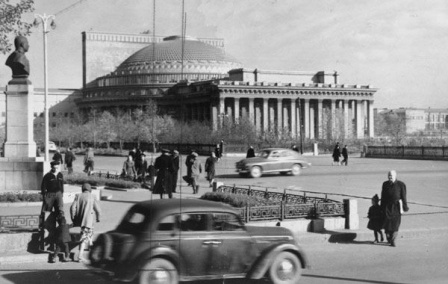 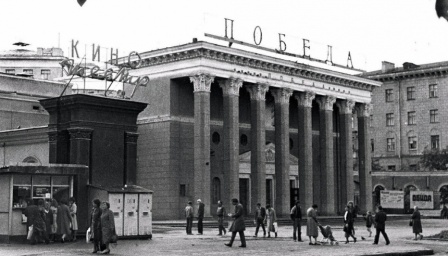 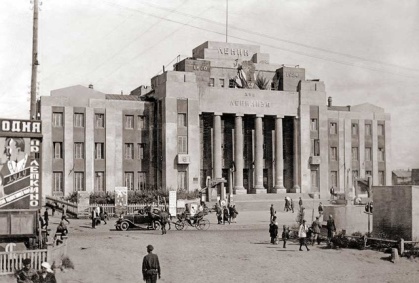 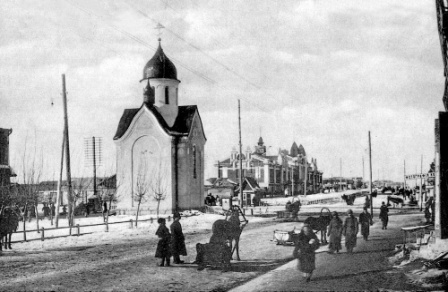 Новосибирск, 2019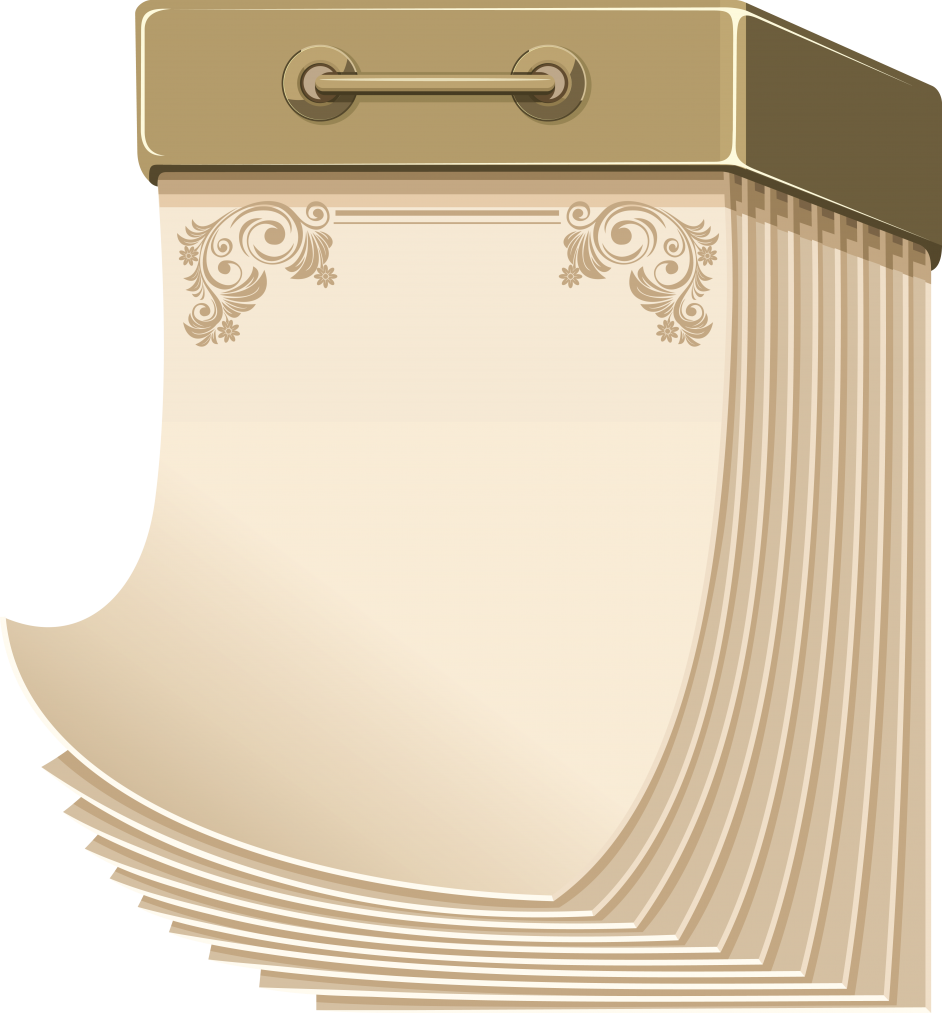           Уважаемые коллеги, перед вами полная версия КЗД (с библиографией).  Юбилей персоны или события выделены жирным шрифтом.Использованные источники:Календарь знаменательных и памятных дат по Новосибирской области: 2005 год / Новосибирская государственная областная научная библиотека; [сост. Е. Е. Лурье, Ю. Г. Мартынова]. – Новосибирск: НГОНБ, 2004. - 139 с.; 24 см. Экземпляры: всего:1 - МБО(1)Левобережье Новосибирска: страницы истории / под редакцией В. Н. Шумилова. - Новосибирск: Сибирская горница, 1999. - 488 с.: ил. Экземпляры: всего:5 - Ч/з(1), МБО(1), ТД(1), Ст.аб.(2)Новониколаевская губерния - Новосибирская область. 1921 - 2000: хроника, документы / Администрация Новосибирской области, Комитет государственной архивной службы администрации Новосибирской области, ГУ «Государственный архив Новосибирской области», Российская Академия наук. Сибирское отделение, Институт истории; [ответственный редактор И. С. Кузнецов]. - Новосибирск: Администрация Новосибирской области, 2001. - 327 с.: ил. Экземпляры: всего:3 - Ч/з(1), Ст.аб.(2)Новосибирск. 100 лет. События. Люди / [отв. ред. Л. М. Горюшкин]. - Новосибирск: Наука, 1993. - 471 с.; 22 см Цыплаков, Иван Фёдорович. (1924-2009). Краткая историческая энциклопедия Новосибирска / И. Ф. Цыплаков; Сибирский Независимый университет. Кафедра истории города. - Новосибирск: Горница, 1997. - 284 с.Новосибирск: энциклопедия. - Новосибирск: Книжное издательство, 2003. - 1071 с.Первый Новосибирский численник: 2009/ редактор: Н. К. Герасимова.- Новосибирск: Новосибирское кн. изд-во, 2008. Строкой отмеченное время: 1919-1969. - Новосибирск: Советская Сибирь, 1970. - 239 с.: ил. Экземпляры: всего:1 - Ч/з(1)При оформлении использованы интернет-ресурсы многочисленных сайтов.Составитель: главный библиограф                                 Г. А. БархатоваРедактор: начальник ОБИМР                                         М. М. МихайловаДатаКраткая информацияЯнварьянварь1895 год /235В школе Г. М. Будагова начались народные чтения и спектакли членов кружка любителей сценического искусстваВ конце 1893 года была открыта первая бесплатная одноклассная школа  в Новониколаевске на улице Трактовой (Большевистской) и содержалась на деньги Г. М. Будагова. Литература:Будагов Григорий Моисеевич. - Новосибирск: Сибвнешторгиздат, 2000. - 15 с.: цв.ил. - (Выдающиеся строители Великого Сибирского пути)Горюшкин, Леонид Михайлович. (1927-1999). Энтузиасты просвещения // Горюшкин, Леонид Михайлович. Новосибирск в историческом прошлом: конец XIX - начало XX века / Л. М. Горюшкин, Г. А. Бочанова, Л. Н. Цепляев; [отв. ред. А. П. Окладников]; Академия наук СССР. Сибирское отделение, Институт истории, филологии и философии. - Новосибирск, 1978. – С.41-43.: ил. Козлова Т. Н. Будагов Григорий Моисеевич (1852-1921) // Новосибирск: энциклопедия. –  Новосибирск, 2003.- С. 1254-125.Носов И. А. Школа Будагова Г. М. // Новосибирск: энциклопедия. –  Новосибирск, 2003.- С. 976.1965 год /55 На гастроли приехала группа артистов театра «Современник»Среди них – артист театра и кино М. Казаков. Московские артисты выступили в Доме культуры им. Жданова, кинотеатре «Космос», клубе им. Попова, в Доме офицеров.1январь1900 год  /120Открылась сберегательная кассаНа станции Обь, при коммерческой части Сибирской железной дороги, открылась сберегательная касса с приёмом вкладов, их переводом и другими операциями.1900 год  /120Открылась типография Это была первая в посёлке типография. Принадлежала Николаю Павловичу Литвинову (1865-1937).Литература:Литвинов Н. М. История города. Новониколаевск - Новосибирск: исторические очерки - Новосибирск, 2005. – С. 775.Литвинов Н. М. // Сибиряки: [альбом современного графического плаката] / Музей города Новосибирска, Институт Искусств Новосибирского государственного университета. - Новосибирск, 2012. - 66 с. : цв.ил.; 30 см. Цыплаков И. Ф. Литвинов Николай Павлович    (1865-1937) // Новосибирск: энциклопедия. –  Новосибирск, 2003.- С. 491-492.Цыплаков И. Ф., Орлова В. Литвинов Николай Павлович    (1865-1937) // Журналистская энциклопедия Новосибирской области / Союз журналистов России (Новосибирск), Библиотека областной организации; [главный редактор А. Г. Челноков]. - Новосибирск, 2008. – С. 181-182.: ил.Скоробогатько Александр Григорьевич, архитектор (1935-2019) /95Проекты: спорткомплекс «Динамо»,  Дворец бракосочетания, гостиница «Октябрьская», здание Сбербанка на ул. Серебренниковской, спорткомплекс «Динамо и многие другие жилые и административные комплексы.Литература:Скоробогатько Александр Григорьевич // Новосибирск: энциклопедия. –  Новосибирск, 2003.- С. 802-803.Золотницкая Татьяна Владимировна, мастер спорта СССР международного класса по плаванию, восьмикратная чемпионка СССР, участница Олимпийских игр (1955 г. р.) /65Литература: Носов И. А. Золотницкая Татьяна Владимировна // Новосибирск: энциклопедия. –  Новосибирск, 2003.- С. 356.2январьЩетинкин Петр Ефимович, советский военный деятель (1885-1927) /135Литература:Бельская А. Легенды и были: (Петр Ефимович Щетинкин: (1885-1927)) // Наши земляки: о замечательных людях, чьи судьбы связаны с Новосибирском. Кн. 1 / [сборник составил А. Гордин]. - Новосибирск, 1972. – С. 139-158. Гутыра Т. Н. 120 лет со дня рождения Петра Ефимовича Щетинкина, одного из руководителей партизанского движения в Сибири времен гражданской войны // Календарь знаменательных и памятных дат по Новосибирской области: 2005 год / Новосибирская государственная областная научная библиотека; [сост. Е. Е. Лурье, Ю. Г. Мартынова]. – Новосибирск, 2004. – С. 3-8.Кашуткин, Пётр Викулович. Повесть о сибирском Чапаеве / П. В. Кашуткин. - Москва: Советская Россия, 1971. - 175 с.: ил.Симонов Д. Г. Щетинкин Петр Ефимович (1884-1927) // Историческая энциклопедия Сибири: [в 3 томах] / [главный редактор В. А. Ламин]. – Новосибирск, 2013. – Т. 3. – С. 555.Улица П. Е. Щетинкина // Памятники Новосибирска: [сборник] / [ред. Н. Э. Воробьева]. - Новосибирск, 1980. – С. 103-105.Цыплаков И. Ф. Щетинкин Петр Ефимович (1885-1927) // Новосибирск: энциклопедия. –  Новосибирск, 2003.- С. 985.4январьШуриц Алескандр Давидович,  художник-график, живописец (1945-2017) /75Иллюстрировал книги Андерсена, Маршака, Чуковского, Гайдара, Волкова Литература:Коньякова, Татьяна. Лукавые черти, химеры и прочие сказки для взрослых: (Итоги творчества в 2010 году новосибирских художников) / Т. Коньякова // Вечерний Новосибирск. - 2010. - N 190(30 декабря). - С. 23.Мосиенко, Сергей. О блондинках и ангелах Александра Шурица: (О творчестве художника) [Текст] / С. Мосиенко // Сибирские огни. - 2018. - N 5. - С. 187-190.Шуриц, Александр. Картина маслом: (Интервью новосибирского художника: о себе и современном искусстве) [Текст] / А. Шуриц // Вечерний Новосибирск. - 2014. - N 10(21 марта). - С. 3.Шуриц, Александр. «Я знаю, как выглядят ангелы»: (Беседа с художником) [Текст] / А. Шуриц // Советская Сибирь. - 2013. - N 166(7 сентября). - С. 6.9   январь1960 год /60Новосибирский театр музыкальной комедии начал работу в новом зданииЗрители посмотрели премьеру оперетты Б. Александрова «Свадьба в Малиновке».Литература:Орлова И. В. Театр «Музыкальной комедии» // Новосибирск: энциклопедия. –  Новосибирск, 2003.  -  С. 859. Самый титулованный в России театр в жанре мюзикла и оперетты [Текст] // Рекорды и достижения Новосибирска (Новониколаевска). - Новосибирск, 2008.  - Вып. 1. - С. 113. Файн Я. Н. Новосибирский государственный театр музыкальной комедии [Текст] / Я. Н. Файн // Музыкальная культура Новосибирска. - Новосибирск, 2005. - С. 280-306. 15январь1985 год /65Западно-Сибирское книжное издательствоВ 1985 году Западно-Сибирское книжное издательство было преобразовано в Новосибирское областное книжное издательство. Литература:Лизунова И. В., Савенко Е. Н., Посадсков А. Л. Новосибирское книжное издательство // Новосибирск: энциклопедия. –  Новосибирск, 2003.- С.622. Посадсков А. Л. Сибкрайиздат // Новосибирск: энциклопедия. –  Новосибирск, 2003.- С.791. 15-22январь1970 год /50Проведена пятая Всесоюзная перепись населенияСогласно переписи в Новосибирской области проживало 2467,9 тысяч человек, в том числе в городе проживало 1161 тысяча.Литература:Карпунина И. Б., Мелентьева  А. П.  Перепись населения 1970 (всесоюз.) // Историческая энциклопедия Сибири: [в 3 томах] / [главный редактор В. А. Ламин]. – Новосибирск, – 2013.- Т. 2 . - С. 60517январь1985 год /65Учреждена областная литературная премия им. Гарина-МихайловскаяПремия присуждается раз в два года новосибирским писателям за лучшие произведения о жизни сибиряков. Первая премия была вручена 18 марта 1986 года писателю Г. Падерину за книгу очерков об учёных-сибиряках «Вверх по реке времени».Литература:Ильина К. С. Премия мэрии Новосибирска имени  Н. Г. Гарина-Михайловского в области литературы // Новосибирск: энциклопедия. –  Новосибирск, 2003.- С. 698. Локоть А. Е. О внесении изменений в Положение о премии города Новосибирска в области литературы имени Н. Г. Гарина-Михайловского, утвержденное постановлением мэрии города Новосибирска от 24.05.2016 № 2102 [Текст]: постановление мэрии города Новосибирска от 12.02.2018 № 523 / А. Е. Локоть // Бюллетень органов местного самоуправления города Новосибирска: правовые акты мэрии города Новосибирска. - 2018. - N 6(15 февраля). - С. 75-76.Падерин, Геннадий Никитович. (1921-2012). Вверх по реке времени: рассказы о научном поиске / Г. Н. Падерин. - Новосибирск: Западно-Сибирское книжное издательство, 1984. - 480 с. 21январь1925 год /95В Новониколаевске торжественно открыт Дом ЛенинаСтроительство здания началось 10 мая 1924 года по инициативе местных партийных органов и было призвано увековечить память В. И. Ленина. Авторы проекта – архитектор И. А. Бурлаков, инженеры  - И. И. Загривко и М. А. Купцов. С сентября 1935 года здание передано Театру юного зрителя.Литература:Горбачев В. Т. Дом Ленина (Красный пр., 32) // Новосибирск: энциклопедия. –  Новосибирск, 2003.- С. 275.Дом Ленина  // История города. Новониколаевск - Новосибирск: исторические очерки.  - Новосибирск, 2005. – С. 34-35.Иконникова И. Дом Ленина  //  Памятники Новосибирска: [сборник] / [сост.: В. Н. Коренчук, Л. М. Ромашова]. - 2-е изд., доп. - Новосибирск, 1982. – С. 29-31.; 17 см. 22январь1920 год /100В центре похоронены 104 борца за Советскую власть, зверски замученные колчаковцами7 ноября 1922 года на холме братской могилы борцов за Советскую власть был установлен памятник: из скалы прорывается мускулистая рука с горящим факелом. Создатели: художник - В. Н. Сибиряков, инженер – А. И. Кудрявцев.Литература:Мемориальный сквер Героев революции // Памятники Новосибирска: [сборник] / [ред. Н. Э. Воробьева]. - Новосибирск, 1980. – С.52-60.Сквер Героев революции //История города. Новониколаевск - Новосибирск: исторические очерки - Новосибирск, 2005. – С. 30.Усольцева, Лидия Сергеевна. Дом Ленина. Сквер Героев революции / Л. С. Усольцева. - 2-е изд., испр. и доп. - Новосибирск: Книжное издательство, 1990. - 75 с.Усольцева Л. Мемориальный сквер Героев революции // Памятники Новосибирска: [сборник] / [сост.: В. Н. Коренчук, Л. М. Ромашова]. - 2-е изд., доп. - Новосибирск, 1982. – С. 25-29.; 17 см.Бушуева Вера Михайловна,  поэтесса (1930-1978) /90В Новосибирске жила с 1932 года. Начала печататься с 1955 года. Первый сборник стихов для детей вышел в 1957 году. 1985 год /65Состоялся первый премьерный спектакль  («Ревизор» Н. В. Гоголя) в новом здании ТЮЗа Строительство нового здания ТЮЗа было начато в 1971 году, сдано в эксплуатацию в 1984-ом. В 1993 году жители Новосибирска и области на конкурсной основе дали театру новое имя – «Глобус».Литература:Единственный в России театр, осуществивший постановку мюзикла «Вестсайдская история» //  Новосибирскаь (Новониколаевска): [115-летию города Новосибирска посвящается]. Вып. 1 / [гл. ред. и сост. В. Ю. Гаврилов]. - Новосибирск, 2008. – С 173. фото.цв. - (Сибирские просторы) (Крупнейшей стройкой градостроительного значения в центральной части города стал театр юного зрителя…) // Баландин, Сергей Николаевич. (1930-2004). Новосибирск: история градостроительства, 1945 - 1985 гг. / С. Н. Баландин. - Новосибирск, 1986. – С. 123-125. : ил.; 21 см. Новосибирский академический молодежный театр «Глобус» // История города. Новониколаевск - Новосибирск: исторические очерки - Новосибирск, 2005. – С. 651-667.Новосибирский академический молодежный театр «Глобус». 1930 - 2000 / [отв. ред. М. Е. Ревякина; сост. Г. К. Журавлёва]. - Новосибирск: Глобус, 2000. - 239 с.: фото.Театр «Глобус» // Новосибирск: энциклопедия. –  Новосибирск, 2003.- С. 857. ТЮЗ //История города. Новониколаевск - Новосибирск: исторические очерки. - Новосибирск, 2005. – С. 92.24январь1995 год /25Театру «Красный факел» присвоено звание академическийТеатр  «Красный факел»  был создан в 1920 году в Одессе группой молодых актёров во главе с режиссёром В. К. Татищевым. После двенадцати лет гастролей по стране (у театра не было постоянного помещения)  «Красный факел» переехал в Новосибирск, став вторым театром в городе. 1 ноября 1932 года «Красный факел» впервые играл в Новосибирске на своей новой сцене в здании  Купеческого собрания.Литература:Горбачев В. Т. Театр «Красный факел» // Новосибирск: энциклопедия. –  Новосибирск, 2003.- С. 857-858.Здание театра «Красный факел» // Памятники Новосибирска: [сборник] / [ред. Н. Э. Воробьева]. - Новосибирск, 1980. – С. 41-45.Новосибирский государственный академический театр «Красный факел» // История города. Новониколаевск - Новосибирск: исторические очерки - Новосибирск, 2005. – С. 668-684.Театр «Красный факел» [Текст] // Памятники истории, архитектуры и монументального искусства Новосибирской области: каталог. - Новосибирск, 2011. - Кн. 1: Город Новосибирск. - С. 134-13528январьЛуцко Лилия Тимофеевна, первый диктор Новосибирского телевидения (1930-1993) /85Литература:Лизунова И. В.Телевидение в Новосибирске // Новосибирск: энциклопедия. -  Н., 2003.- С. 860-863.Луцко Лилия Тимофеевна //  Журналистская энциклопедия Новосибирской области / Союз журналистов России (Новосибирск), Библиотека областной организации; [главный редактор А. Г. Челноков]. - Новосибирск, 2008. – С. 185-186.: ил. 1935 год /85Крайисполком принял постановление о выпуске первого в Сибири журнала кинохроникиС октября      1936 года сибирская фабрика «Совкино» стала выпускать ежемесячный журнал       «Сибирь на экране», в котором рассказывалось об успехах края.Литература: Наш товарищ - кино: сборник / [сост. В. И. Романов]. - Новосибирск: Западно-Сибирское книжное издательство, 1981. - 144 с.: ил. Первая в азиатской части России киностудия: («Киносибирь» выпускает киножурнал «Сибирь на экране) // Рекорды и достижения  Новосибирскаь (Новониколаевска): [115-летию города Новосибирска посвящается]. Вып. 1 / [гл. ред. и сост. В. Ю Гаврилов]. - Новосибирск, 2008. – С 173. фото.цв. - (Сибирские просторы)Серов В. По ту сторону экрана. «Сибирь на экране: мифы и реальность» // Сибирское кино: Западно-Сибирскаякиностудия, 75 лет: 1931 - 2006. - Новосибирск: Приобские ведомости, 2007. – С. 102-122.: фото.29январь1980 год /40Забита первая свая на строительстве метро «Площадь Гарина-МихайловскогоСтанция «Площадь Гарина-Михайловского» возведена специалистами института «Новосибметропроект». Главный архитектор - П. Попов, художник – Ю. Катаев, главный инженер проекта – В. Романов. Литература:Баландин С. Н. Станции метро // Новосибирск: энциклопедия. -  Н., 2003.- С. 826-828.В Новосибирск пришло метро: очерки, стихи, хроника / [сост.: А. У. Китайник, П. А. Муравьёв]. - Новосибирск: Книжное издательство, 1986. - 206 с.Новосибирское метро: история строительства / [гл. ред. В. Н. Шумилов]. - 2-е изд., испр. и доп. - Новосибирск: Новосибирское книжное издательство, 2009. - 418 с.: ил.Новосибирское метро: история строительства / гл. ред. В. Н. Шумилов. - Новосибирск: Книжное издательство, 2004. - 348 с.: ил.Февраль3 февраль1920 год /100Создано  Сибирское областное управление архивным делом Основатель и организатор В. Д.  Вегман. С 1937 года Госархив Новосибирской области. Ныне - Областное государственное учреждение «Государственный архив Новосибирской области».Литература:Кавцевич. К. 85 лет (1920) со дня образования Сибирского областного управления архивным делом (ныне - Областное государственное учреждение «Государственный архив Новосибирской области) // Календарь знаменательных и памятных дат по Новосибирской области: 2005 год / Новосибирская государственная областная научная библиотека; [сост. Е. Е. Лурье, Ю. Г. Мартынова]. – Новосибирск, 2004. – С. 14-15.; 24 см.3февраль1945 год /75Решением Новосибирского горисполкома № 55 от 3.02.1945 открыт Сад им. С. М. Кирова в Кировском районеПарк Культуры и Отдыха им. С. М. Кирова расположен в Ленинском (бывшем Кировском) районе Новосибирска, на пересечении улиц Котовского и Станиславского. Парк носит имя советского государственного и политического деятеля Сергея Мироновича Кирова.Литература:(Единственный в районе парк культуры и отдыха…) // Новосибирск: историко-географический атлас / Новосибирская картографическая фабрика; [отв. ред. Х. Х. Мелеск]. - Москва, 1993. – С. 52.: цв.ил., карты. Парк имени С. М. Кирова [Электронный ресурс].  - Режим доступа:  http://www.novosibirskgid.ru/nature/garden/park-imeni-s-m-kirova.html (Дата обращения: 04.09.2019)4февраль1960 год /60Открылся зал с широким экраном в кинотеатре «Победа», второй в НовосибирскеВ зале на 800 мест установлено 20 громкоговорителей для воспроизведения различных звуковых эффектов, на сцене  – три мощных громкоговорителя, создающие стереофоничность звука.Литература:Голодяев, Константин Артёмович. (1962-). Кинотеатр «Победа» [Текст]  / К. А. Голодяев // Новосибирск «на ощупь»: (неспешные прогулки по городу) / Голодяев К. А. - Новосибирск , 2017. - С. 140-143.  Кинотеатр «Пролетаркино» («Победа»), в составе комплекса «Дворец труда» [Текст] // Памятники истории, архитектуры и монументального искусства Новосибирской области: каталог. - Новосибирск, 2011. - Кн. 1: Город Новосибирск. - С. 131-132.7февраль1925 год /95Сибревком направил письмо профессору Томского технологического института А. Д. Крячкову, в котором поручил ему составление проекта и сметы строительства здания СибревкомаВ мае 1925 года был составлен проект здания Сибревкома, через 7 месяцев, в декабре 1925 года, под техническим руководством А. Д. Крячкова здание было построено. Ныне – памятник архитектуры. Литература:Бабинцев В. Сибирский зодчий: А. Д. Крячков (1879-1951) // Наши земляки: о замечательных людях, чьи судьбы связаны с Новосибирском. Кн. 1 / [сборник составил А. Гордин]. - Новосибирск, 1972. – С. 64-80. Экземпляры: всего:4 - Ст.аб.(3), Ч/з(1)Баландин С. Н. Здание Сибревкома // Новосибирск: энциклопедия. -  Новосибирск, 2003. - С. 345.Дом областных организаций (Сибревком) [Текст]: (Здание построено по проекту Крячкова А. Д. 1925-1926 гг. (Красный проспект, 5); одно из лучших общественных зданий в Новосибирске 1920-х гг.) // Памятники истории, архитектуры и монументального искусства Новосибирской области: каталог. - Новосибирск, 2011. - Кн. 1: Город Новосибирск. - С. 90-91. Косарева, Ирина. Бесценный дар потомкам: (Архитектор Андрей Дмитриевич Крячков (1876-1950)) [Текст] / И. Косарева // Созидатели: очерки о людях, вписавших своё имя в историю Новосибирска. - Новосибирск, 2003. - Т. 1. - С. 238-246.Крячков Андрей Дмитриевич (1876-1950) // Новосибирск: энциклопедия. -  Н., 2003.- С. 465.Сибревком //История города. Новониколаевск - Новосибирск: исторические очерки - Новосибирск, 2005. – С. 33.17февраль2000 год /20Состоялось открытие нового здания вокзала Новосибирск-ЗападныйСтроительство вокзала велось с 1995 года. Архитекторы проекта вокзала Новосибирск-Западный Е. А. Почивалов и А. В. Разуменко.Литература:Голодяев, Константин Артёмович. (1962-). Вокзал Новосибирск-Западный (бывший Кривощёково) [Текст]  / К. А. Голодяев // Новосибирск «на ощупь»: (неспешные прогулки по городу) / Голодяев К. А. - Новосибирск, 2017. –С. 41-45.19февраль1990 год /30Решением Министерства культуры РСФСР, Госстроя РСФСР и Центрального Совета Всероссийского общества охраны памятников истории и культуры городу Новосибирску присвоен статус исторического города как центра науки и культурыНовосибирск - главный центр науки, образования и культуры Сибири. Помимо научного центра СО РАН, в составе которого 33 НИИ (основная часть в Академгородке), здесь расположены Президиум и 8 НИИ СО РАМН. В Новосибирске находятся 34 вуза, музеи – краеведческий, государственный художественный, картинная галерея и другие. В настоящее время в Новосибирске работают следующие театры:Новосибирский государственный академический театр оперы и балетаНовосибирская государственная филармонияНовосибирский областной театр куколНовосибирский драматический театр «Красный факел»Новосибирский городской драматический театр под руководством Сергея АфанасьеваНовосибирский академический молодёжный театр «Глобус»Новосибирский городской драматический театр «На левом берегу»Новосибирский драматический театр «Старый дом»Новосибирский театр музыкальной комедииНовосибирский театр-студия «Первый театр»Театр имени Игоря РыбаловаТеатр-студия DRIVEТеатр «Антреприза актеров Новосибирска»Театр Артистическое созвездиеДраматический театр Заводной апельсинНовосибирский классический театрТворческое объединение Дом актераНовосибирский Малый театрКукольный театр «Самовар»(https://ru.wikipedia.org/wiki/%D0%A2%D0%B5%D0%B0%D1%82%D1%80%D1%8B_%D0%9D%D0%BE%D0%B2%D0%BE%D1%81%D0%B8%D0%B1%D0%B8%D1%80%D1%81%D0%BA%D0%B0)22февраль1940 год /80Новосибирский Облисполком утвердил схему трамвая в городе на перспективный план и проектное задание на строительство первой очереди  трамвая в Кировском районеЕщё в начале 1914 года Первое Русское Восточно-Сибирское общество электрических трамваев предложило построить в Новониколаевске трамвай. Однако из-за хозяйственных вопросов военного времени строительство было отложено. Литература:Горюшкин, Леонид Михайлович. (1927-1999). Так начинался Новосибирск: конец XIX - начало XX века / Л. М. Горюшкин, Г. А. Бочанова. - Новосибирск, 1983. - . 140-140. Злобина А. Трамвай // Новосибирск: энциклопедия. -  Н., 2003.- С.880-881.Злобина А. Трамвайное депо // Новосибирск: энциклопедия. -  Н., 2003. - С.881-882.Первый в Новосибирске трамвай [Текст] // Рекорды и достижения Новосибирска (Новониколаевска). - Новосибирск, 2008. - Вып. 1. - С. 175. Решке, Татьяна. Уникальное трамвайное ретро [Текст] / Т. Решке // Советская Сибирь. - 2017. - N 15(12 апреля). - С. 22.Пуск первого трамвая в Новосибирске: уникальные фотографии.23февраль1965 год /55На гастроли по стране выехали артисты Сибирского народного хораХор создал в 1945 году собиратель фольклора Сибири Н. П. Корольков.Литература:Первый в Новосибирске народный профессиональный коллектив [Текст] // Рекорды и достижения Новосибирска (Новониколаевска). - Новосибирск, 2008. - Вып. 1. - С. 216. Подистова, Лариса. (1967-). Рождение русской легенды: (К 75-летию Государственного академического Сибирского русского народного хора) [Текст] / Л. Подистова // Сибирские огни. - 2019. - N 4. - С. 147-159.С песней сибирской на запад, юг и восток [Текст] // Советская Сибирь. - 2011. - N 225(29 ноября).Сальников, Алексей. Есть утёс на Оби…: (К 65-летию Сибирского хора) [Текст] / А. Сальников // Советская Сибирь. - 2010. - N 64(10 апреля). - С. 13.Мартмарт1900 год/120В Новониколаевске открыт сельский врачебный участокУчасток состоял из амбулатории и больницы на 10 коек, который обслуживал жителей Новониколаевского посёлка и 20 ближайших деревень и сёл. Врачи - А. А. Бакунин и А. А. Шепетиль.Литература:Бочанова Г. А. Здравоохранение в Новониколаевске в конце ХIХ-начале ХХ века // Новосибирск: энциклопедия. -  Н., 2003.- С. 346.1995 год /25Государственная Дума обсуждала вопрос о переносе столицы страны из Москвы в НовосибирскЗа данное предложение проголосовало 103 депутата. Для принятия решения необходимо было 226 голосов.1995 год /25Вышел первый номер журнала для семейного чтения «Сибирская горница»Идея создания журнала «Сибирская горница» принадлежит А. П. Плитченко. Главный редактор журнала «Сибирская горница»  - М. Н. Щукин. Литература:Посадсков    А. Л. «Сибирская горница» // Новосибирск: энциклопедия. -  Н., 2003. - С.768.4март1995 год/25Вышел в свет первый том Книги Памяти Новосибирской областиКнига Памяти Новосибирской области состоит из 13 основных томов, включающих в себя 177 528 имён погибших воинов.Литература:Юмина А. Н. Книга Памяти // Новосибирск: энциклопедия. -  Н., 2003.- С.415-416.5март1935 год /85Город Каинск переименован в город КуйбышевКаинск был снован в 1722 году на левом берегу речки Каинки как Каинское военное укрепление - форпост.В 1935 году Каинск был переименован в Куйбышев в честь революционера, находившегося в ссылке в городе в 1907-1909 и 1912-1913 годах. Литература:Бурматов А. А. Куйбышев, город областного подчинения в Новосибирской области //  Историческая энциклопедия Сибири: [в 3 томах] / [главный редактор В. А. Ламин]. – Новосибирск, 2013. - Т. 2 . - С. 219-220.Каинский форпост: (История города Каинска) // Резун, Дмитрий Яковлевич. (1945-2012). Летопись сибирских городов / Д. Я. Резун, Р. С. Васильевский. - Новосибирск, 1989. – С. 172-173.: ил. Экземпляры: всего:10 - Ст.аб.(8), Ч/з(2)Куйбышев // Большая Российская энциклопедия: в 30 томах / [Председатель науч.-ред. совета Ю. С. Осипов; отв. ред. С. Л. Кравец]. - Москва, 2004.  -  Т. 16. -  2010. – С. 274.: ил. Экземпляры: всего:1 - Ч/з(1)Ноздрин Г. А. Куйбышев Валериан Владимирович (1888-1935) // Бурматов А. А. Куйбышев, город областного подчинения в Новосибирской области //  Историческая энциклопедия Сибири: [в 3 томах] / [главный редактор В. А. Ламин]. – Новосибирск, 2013. - Т. 2 .- С. 220.Цыплаков И. Ф. Куйбышев Валериан Владимирович (1888-1935)  // Новосибирск: энциклопедия. -  Н., 2003.- С. 469-470.13(1)мартБелелюбский Николай Аполлонович,  инженер-проектировщик, учёный в области строительной механики, автор проекта первого железнодорожного моста через реку Обь, (1845-1922) /175Литература:Белелюбский Николай Аполлонович / Музей истории Западно-Сибирской железной дороги; [сост. Н. А. Акулинин]. - Новосибирск: Внешторгиздат, 1992. - 12 с.: фото. Экземпляры: всего:1 - Ч/з(1)Козлова Т. Н. Белелюбский Николай Аполлонович (1845-1922) // Новосибирск: энциклопедия. -  Н., 2003. - С.74-75.Ламин В. В. Белелюбский Николай Аполлонович (1845-1922) Бурматов А. А. Куйбышев, город областного подчинения в Новосибирской области //  Историческая энциклопедия Сибири+: [в 3 томах] / [главный редактор В. А. Ламин]. – Новосибирск, 2013. - Т.  - С. 182.160 лет со дня рождения (1845-1922) Николая Аполлоновича Белелюбского // Календарь знаменательных и памятных дат по Новосибирской области: 2005 год / Новосибирская государственная областная научная библиотека; [сост. Е. Е. Лурье, Ю. Г. Мартынова]. – Новосибирск, 2004. – С. 24-26.13(26)мартКошурников Александр Михайлович, инженер, начальник изыскательной партии «Сибжелдорстроя», (1905-1942) /115С 1935 по 1939 год работал на строительстве железных дорог Западной и Восточной Сибири, на Дальнем Востоке, Алтае и Урале. В 1942 году трагически погиб при изысканиях железнодорожной линии Абакан-Нижнеудинск.В Новосибирске улица Кошурникова находится в Октябрьском и Дзержинском районах.Литература: Гутыра Т. Н. 100 лет со дня рождения (1905-1942) Александра Михайловича Кошурникова // Календарь знаменательных и памятных дат по Новосибирской области: 2005 год / Новосибирская государственная областная научная библиотека; [сост. Е. Е. Лурье, Ю. Г. Мартынова]. – Новосибирск, 2004. – С. 27-28.Цыплаков И. Ф. Кошурников Александр Михайлович (1905-1942) //  Новосибирск: энциклопедия. -  Н., 2003.- С. 454.Цыплаков И. Ф. Кошурников Александр Михайлович (1905-1942) //  Цыплаков, Иван Фёдорович. (1924-2009). Имя на карте города / И. Ф. Цыплаков. - Новосибирск, 2001. – С. 106-107.: портр.; 21 см. 16мартГаршина Анастасия Васильевна, актриса театра, (1925-2018) /95В 1949-1979 годах и с 1994 года играла в Новосибирском ТЮЗе (позже театр «Глобус»).В 1979-1994 годах была актрисой  театра «Красный факел».Литература:Журавлева Г. К. Гаршина Анастасия Васильевна // Новосибирск: энциклопедия. -  Н., 2003.- С. 188.Рыбина Г. П. 80 лет со дня рождении (1925) народной артистки России Анастасии Васильевны Гаршиной // Календарь знаменательных и памятных дат по Новосибирской области: 2005 год / Новосибирская государственная областная научная библиотека; [сост. Е. Е. Лурье, Ю. Г. Мартынова]. – Новосибирск, 2004. – С. 29-31.19март2005 год /15В Новосибирске открылась городская школа высшего спортивного мастерстваСейчас на базе управления физической культуры и спорта мэрии действуют более двух десятков спортивных школ.Литература:                                             Об открытии городской школы высшего спортивного мастерства [Электронный ресурс] – Режим доступа:  https://novo-sibirsk.ru/news/60787/ (дата обращения: 22.05.2019)25март1940 год /80Образован Заельцовский район городаЗаельцовский район города образован за счёт разукрупнения Дзержинского и Кагановического (с 1957 года - Железнодорожный)  районов. Своё название район, как и  реки  Ельцовка-1 и Ельцовка-2,  получил от речной рыбы «елец обыкновенный».Литература:Заельцовский район // Новосибирск: историко-географический атлас / Новосибирская картографическая фабрика; [отв. ред. Х. Х. Мелеск]. - Москва, 1993. – С. 38-43.: цв.ил., карты. Заельцовский район // Новосибирск: энциклопедия. -  Н., 2003. - С. 329.Могилин, Александр. Юбилей района - на обновлённой площади: (Открылась площадь  с тремя фонтанами перед Домом культуры «Энергия») /[Текст] / А. Могилин // Вечерний Новосибирск. - 2010. - N 146/147(25 сентября). - С. 5.27	март1975 год /55Совет Министров СССР разрешил Минтрансстрою СССР  приступить в 1975 году к проектированию первой очереди метрополитена в Новосибирске28 декабря 1978 года Совет Министров СССР утвердил проект первой очереди метро и разрешил приступить к его строительству в 1979 году.Литература:В Новосибирск пришло метро: очерки, стихи, хроника / [сост.: А. У. Китайник, П. А. Муравьёв]. - Новосибирск: Книжное издательство, 1986. - 206 с. Экземпляры: всего:5 - Ст.аб.(4), Ч/з(1)Единственный в азиатской части России метрополитен [Текст] // Рекорды и достижения Новосибирска (Новониколаевска). - Новосибирск, 2008. - Вып. 1. - С. 10.Кириллов А. К. Метрополитен (метро) // Бурматов А. А. Куйбышев, город областного подчинения в Новосибирской области //  Историческая энциклопедия Сибири: [в 3 томах] / [главный редактор В. А. Ламин]. – Новосибирск, 2013. -   Т. 2. - С. 356.Новосибирское метро: история строительства / [гл. ред. В. Н. Шумилов]. - 2-е изд., испр. и доп. - Новосибирск: Новосибирское книжное издательство, 2009. - 418 с.: ил.Новосибирское метро: история строительства / гл. ред. В. Н. Шумилов. - Новосибирск: Книжное издательство, 2004. - 348 с.: ил.Метрополитен // Новосибирск: энциклопедия. -  Н., 2003. - С. 522-523.29март1975 год /55Новосибирская студия телевидения получила первую передвижную телевизионную станцию для передач в цветном изображенииЦветные телевизионные передачи начались 10 сентября трансляцией открытия хоккейного сезона со стадиона «Сибирь».  Литература:Лизунова И. В. Телевидение Сибири и Дальнего Востока // Бурматов А. А. Куйбышев, город областного подчинения в Новосибирской области //  Историческая энциклопедия Сибири: [в 3 томах] / [главный редактор В. А. Ламин]. – Новосибирск, 2013. - Т. 3 . -  С. 24247Лизунова И. В. Телевидение в Новосибирске // Новосибирск: энциклопедия. -  Н., 2003.- С.860-863.Музей истории Новосибирской студии телевидения  // Музеи Новосибирска: аннотированный справочник. - Новосибирск, 2006. – С. 58.1930 год /90Из Москвы получены буквари для сплошного ликбеза в СибириВсего получено 120 тысяч букварей.По переписи 1897 года грамотных на 1 тысячу населения в Европейской России приходилось 229 человек, в Западной Сибири – 108 человек.Литература:Пыстина Л. И. Ликвидация неграмотности (ликбез) // Историческая энциклопедия Сибири: [в 3 томах] / [главный редактор В. А. Ламин]. - Новосибирск, 2013 -    Т 2. -  2013. – С. 278-280 ил.Апрельапрель1945 год /75Образовано Новосибирское отделение Всесоюзного НИИ озёрного и речного рыбного хозяйстваВсероссийский научно-исследовательский институт рыбного хозяйства и океанографии (ВНИРО) - головной научно-исследовательский институт рыбохозяйственной отрасли. Научно-исследовательская организация создана для научного сопровождения государственной деятельности по управлению рыболовством, координации выполнения планов и программ рыбохозяйственных научно-исследовательских работ всех рыбохозяйственных научных организаций Российской Федерации.https://ru.wikipedia.org/wikiBD%D0%BE%D0%B3%D1%80%D0%B0%D1%841965 год /55Началось издание «Истории Сибири»В 1973 году за пятитомный научный труд «История Сибири с древнейших времён до наших дней» академику А. П. Окладникову и члену-корреспонденту АН СССР В. И. Шинкову присуждена Государственная премия СССР.Литература:История Сибири с  древнейших времён до наших дней: в 5 томах / Академия наук СССР. Сибирское отделение, Институт истории, филологии и философии; [главный редактор А. П. Окладников]. - Ленинград: Наука. Ленинградское отделение, 1968 -    Т. 1: Древняя Сибирь. -  1968. - 454 с.История Сибири с  древнейших времён до наших дней: в 5 томах / Академия наук СССР. Сибирское отделение, Институт истории, филологии и философии; [главный редактор А. П. Окладников]. - Ленинград: Наука. Ленинградское отделение, 1968 -     Т. 2: Сибирь в составе феодальной России. -  1968. - 538 с.История Сибири с  древнейших времён до наших дней: в 5 томах / Академия наук СССР. Сибирское отделение, Институт истории, филологии и философии; [главный редактор А. П. Окладников]. - Ленинград: Наука. Ленинградское отделение, 1968 -     Т. 3: Сибирь в эпоху капитализма. -  1968. - 530 с.: ил.История Сибири с  древнейших времён до наших дней: в 5 томах / Академия наук СССР. Сибирское отделение, Институт истории, филологии и философии; [главный редактор А. П. Окладников]. - Ленинград: Наука. Ленинградское отделение, 1968 -     Т. 4: Сибирь в период строительства социализма. -  1968. - 501 с.: ил.История Сибири с  древнейших времён до наших дней: в 5 томах / Академия наук СССР. Сибирское отделение, Институт истории, филологии и философии; [главный редактор А. П. Окладников]. - Ленинград: Наука. Ленинградское отделение, 1968 -     Т. 5: Сибирь в период завершения строительства социализма и перехода к коммунизму. -  1969. - 470 с.: ил.1965 год /55Именем Ольги Жилиной названа одна из улицВ 1942 году одна из первых подала заявление о зачислении её в Сибирскую добровольческую дивизию. Санинструктор 62-го гвардейского полка О. Жилина вынесла с поля боя более 100 раненых. Погибла в сентябре 1944 года. Её именем названа улица в Центральном районе.Литература:Жилина Ольга Васильевна // Сибирская добровольческая: история создания и боевой путь 150-й (22-й) гвардейской добровольческой стрелковой дивизии / [авт.-сост.: Н. П. Новикова, Н. К. Герасимова]. - Новосибирск, 2011. – С. 55-60 .Цыплаков И. Ф. Жилина Ольга Васильевна (1914-1944) // Новосибирск: энциклопедия. -  Н., 2003. - С.   307.Цыплаков И. Ф. Жилина Ольга Васильевна (1914-1944) // Цыплаков, Иван Фёдорович. (1924-2009). Имя на карте города / И. Ф. Цыплаков. - Новосибирск, 2001. – С. 79.: портр.1апрель1990 год /30Открылся Институт систем информатики СО РАНОсновные направления деятельности – теоретические и методологические основы создания систем информатики; методы и системы искусственного интеллекта; системное и прикладное программное обеспечение перспективных вычислительных машин, систем, сетей и комплексов.Литература:Водичев Е. Г. Институт систем информатики им. А. П. Ершова  СО РАН // Новосибирск: энциклопедия. -  Н., 2003. - С. 376.2апрель1920 год /100Распоряжением заведующим отделом управления Томской губернии в Новониколаевске организовано подразделение Томского уголовного розыска1.5.1920 преобразовано в Новониколаевское отделение уголовного розыска. Литература:Погорелова Л. А. Уголовный розыск // Новосибирск: энциклопедия. -  Н., 2003. - С. 897.4апрель1980 год /40Вышло постановление Совета Министров РСФСР «Об организации в Новосибирске Историко-архитектурного музея СО АН СССР»Проект музея создан архитекторами С. Н. Баландиным и  В. Пергаевым в 1972 г. Площадь Историко-архитектурного музея под открытым небом составляет 46,5 гектаров. На его территории расположены археологические, этнографические, архитектурные памятники, которые отражают основные этапы развития древних и современных народов Сибири на протяжении тысячелетий.Литература:Музеи СО РАН в Новосибирске // Новосибирск: энциклопедия. -  Н., 2003.- С. 544-545.Историко-архитектурный музей под открытом небом // Музеи Новосибирска: аннотированный справочник. - Новосибирск, 2006. – С. 31.10апрель1990 год /30Принято решение мэрии г. Новосибирска об установлении побратимских связей города Новосибирска и города Саппоро (Япония)Новосибирск имеет 14 городов-побратимов. Самый известный в народе побратим Новосибирска японский город Саппоро. Литература:Ефимова, Антонина. Цветёт сакура дружбы: (К 20-летию побратимских связей между Новосибирском и Саппоро) / А. Ефимова // Вечерний Новосибирск. - 2010. - N 108/109(3 июля). - С. 6. Побратимские связи города // Новосибирск: энциклопедия. -  Н., 2003. - С. 677.13апрель1955 год /65В длительную гастрольную поездку выехал Сибирский народный хор В Москве хор выступал на сцене Большого театра и других концертных залах, дважды его концерты транслировались по радио и телевидению. Далее хор побывал в Ленинграде, Кирове, Перми, Омске.Литература:Первый в Новосибирске народный профессиональный коллектив [Текст] // Рекорды и достижения Новосибирска (Новониколаевска). - Новосибирск, 2008. - Вып. 1. - С. 216. Подистова, Лариса. (1967-). Рождение русской легенды: (К 75-летию Государственного академического Сибирского русского народного хора) [Текст] / Л. Подистова // Сибирские огни. - 2019. - N 4. - С. 147-159.С песней сибирской на запад, юг и восток [Текст] // Советская Сибирь. - 2011. - N 225(29 ноября).Сальников, Алексей. Есть утёс на Оби…: (К 65-летию Сибирского хора) [Текст] / А. Сальников // Советская Сибирь. - 2010. - N 64(10 апреля). - С. 13.14апрельКапустина Татьяна Константиновна, Солистка балета НГАТОиБ, (р.1950) /70Литература:Малков М. Н. Капустина Татьяна Константиновна // Новосибирск: энциклопедия. -  Н., 2003.- С. 398.15апрель1920 год /100Создан театр «Красный факел»Литература:Горбачев В. Т. Театр «Красный факел» // Новосибирск: энциклопедия. –  Новосибирск, 2003. - С. 857-858.Здание театра «Красный факел» // Памятники Новосибирска: [сборник] / [ред. Н. Э. Воробьева]. - Новосибирск, 1980. – С. 41-45.Новосибирский государственный академический театр «Красный факел» // История города. Новониколаевск - Новосибирск: исторические очерки - Новосибирск, 2005. – С. 668-684.Театр «Красный факел» [Текст] // Памятники истории, архитектуры и монументального искусства Новосибирской области: каталог. - Новосибирск, 2011. - Кн. 1: Город Новосибирск. - С. 134-135.16апрельЛитвинов Николай Павлович,  Предприниматель и меценат, основатель первого в Новониколаевске книжного магазина и издательства, издатель первой городской газеты, (1865-1937) /175Литература:Александров, Николай. Романтический прагматик: (Сибирский меценат Литвинов Николай Павлович) [Текст] / Н. Александров // Созидатели: очерки о людях, вписавших своё имя в историю Новосибирска. - Новосибирск, 2003. - Т. 1. - С. 267-274.Литвинов Николай Павлович (1865-1937) // Новосибирск: энциклопедия - Новосибирск, 2003. - С. 491-492.Литвинов Н. П. // Сибиряки: [альбом современного графического плаката] / Музей города Новосибирска, Институт Искусств Новосибирского государственного университета. - Новосибирск, 2012. - 66 с. : цв.ил.; 30 см. Цыплаков И., Орлова В. Литвинов Николай Павлович (1865-1937) // Журналистская энциклопедия Новосибирской области / Союз журналистов России (Новосибирск), Библиотека областной организации; [главный редактор А. Г. Челноков]. - Новосибирск, 2008. – С. 181-182.: ил.18апрельБаландин Сергей Николаевич, специалист в области истории архитектуры и градостроительства Сибири. Создатель Музея истории архитектуры (1930-2004) /90Литература:Симонов Д. Г. Баландин Сергей Николаевич: (1930-2004)  // Новосибирск: энциклопедия. –  Новосибирск, 2003.- С. 62.Туманик А. Г. Баландин Сергей Николаевич : ( 1930-2004) // Историческая энциклопедия Сибири: [в 3 томах] / [главный редактор В. А. Ламин]. – Новосибирск, 2013. - Т. 1. – С. 160.21апрель1965 год /55В окружном Доме офицеров открылся Музей истории войск Краснознамённого Сибирского военного округаПосле окончания Великой Отечественной войны в окружном Доме офицеров была оформлена комната боевой славы, которая затем преобразована в музей истории СибВО. Литература:Музей истории Сибирского военного округа // //Музеи Новосибирска: аннотированный справочник. - Новосибирск, 2006. – С. 16.Фабрика Ю. А. Музей истории СибВО // Новосибирск: энциклопедия. –  Новосибирск, 2003. - С. 547.Фабрика, Юрий Аркадьевич. (1941-). Помнить вечно: (Музей истории Сибирского военного округа) // Фабрика, Юрий Аркадьевич. Служить народу своему: к 70-летию Новосибирского окружного Дома офицеров / Ю. А. Фабрика. - Новосибирск, 1999. – С. 66-75.: ил.28апрель1965 год /55Решением горисполкома главная магистраль Кировского района  названа именем сибиряков-гвардейцев в увековечение подвигов 22-й Сибирской гвардейской добровольческой дивизииВ июне 1941 года Областной комитет партии обратился в ЦК ВКП (б) с предложением сформировать Сибирскую добровольческую дивизию. 3 июля 1942 года была получена телеграмма от Сталина. Главнокомандующий одобрил инициативу сибиряков, благодаря чему дивизия получила имя Сталина.19 апреля 1943 года 150-я Сталинская добровольческая стрелковая дивизия сибиряков была преобразована в 22-ю гвардейскую стрелковую дивизию.Дивизия расформирована в 1946 году.Литература:Музей боевой славы 22-йдобровольческой дивизии // Музеи Новосибирска: аннотированный справочник. - Новосибирск, 2006. – С. 83.Сибирская добровольческая: история создания и боевой путь 150-й (22-й) гвардейской добровольческой стрелковой дивизии / [авт.-сост.: Н. П. Новикова, Н. К. Герасимова]. - Новосибирск: Сибирское книжное издательство, 2011. - 186 с.1995 год /25Организован «Поезд памяти», посвящённый 50-летию Великой ПобедыЛитература:Единственный в азиатской части России миссионерский поезд [Текст] // Рекорды и достижения Новосибирска (Новониколаевска). - Новосибирск, 2008. - Вып. 1. - С. 61. Маймай1910 год /110Состоялись гастроли известного «цирка зверей» дрессировщика Владимира Леонидовича ДуроваБыла показана сатирическая сценка «Железная дорога». Всего было дано семь представлений.Литература:Двинский, Эммануил Яковлевич. Уголок имени В. Л. Дурова / Э. Я. Двинский. - Москва: Московский рабочий, 1959. - 151 с.: ил. Экземпляры: всего:1 - Ф(1)Дуров В. Л. (1863-1934) // Большая Российская энциклопедия: в 30 томах / [Председатель науч.-ред. совета Ю. С. Осипов; отв. ред. С. Л. Кравец]. - Москва, 2004 - Т. 9. -  2007. – С. 426.: цв.ил. Экземпляры: всего:1 - Ч/з(1)1985 /35Открыт памятник трудовой славы в честь машиниста Н. А. Лунина В годы Великой Отечественной войны бригада машинистов Новосибирского депо под руководством Н. Лунина впервые в мире стала водить большегрузные составы.В настоящее время Лунинский паровоз установлен как памятник в районе Димитровского моста.Литература:Григерман Б. Вожак сибирских машинистов: Н. А. Лунин: (1915-1968) // Наши земляки: о замечательных людях, чьи судьбы связаны с Новосибирском. Кн. 1 / [сборник составил А. Гордин]. - Новосибирск, 1972. – С. 99-122.Лунин Николай Александрович (1915-1968) // Новосибирск: энциклопедия. –  Новосибирск, 2003. - С.497-498.Паровоз, который водил машинист-новатор Н. А. Лунин [Текст] // Памятники истории, архитектуры и монументального искусства Новосибирской области: каталог. - Новосибирск , 2011. - Кн. 1: Город Новосибирск. - С. 52.Первые в мире большегрузные поставки [Текст] // Рекорды и достижения Новосибирска (Новониколаевска). - Новосибирск, 2008. - Вып. 1. - С. 243.Тимошенко А. И. Лунинское движение // Историческая энциклопедия Сибири: [в 3 томах] / [главный редактор В. А. Ламин]. – Новосибирск, 2013- Т. 2 .-  С. 295.2010 год/10Открыт памятник «Вальс Победы» в новосибирском Академгородке  Автор -  новосибирский скульптор Алексей Агриколянский изобразил танцующую пару - солдата и юную девушку, чувства которых символизируют торжество жизни над смертью. Литература:Памятник «Вальс Победы // Памятники новосибирцам - защитникам Отечества / Правительство Новосибирской области; [авт.-сост. С. Б. Виноградов]. - Новосибирск, 2010. – С. 80 .: фото.цв. 3май2005 год /15На Монументе Славы открылась Аллея Героев Советского Союза и полных кавалеров ордена Славы Проект мемориальной аллеи разработали главный архитектор Новосибирска Арбатский Валерий Петрович и главный художник города Бурика Юрий Михайлович.На полированных плитах красного гранита, символизирующих победные знамёна, высечены имена 279 жителей области.Литература:Аллея Героев Советского Союза и полных кавалеров ордена лавы // Памятники новосибирцам - защитникам Отечества / Правительство Новосибирской области; [авт.-сост. С. Б. Виноградов]. - Новосибирск, 2010. – С. 58.: фото.цв.4май1965 год/55Решением исполкома горсовета одна из улиц Кировского района переименована в улицу Блюхера Блюхер Василий Константинович (1890-1938). Герой гражданской войны, маршал Советского Союза.  Литература:Блюхер Василий Константинович (1890-1938) //     Большая Российская энциклопедия: в 30 томах / [Председатель науч.-ред. совета Ю. С. Осипов; отв. ред. С. Л. Кравец]. - Москва, 2004 - Т. 3.  -  2005. – С. 618: ил. Блюхер Василий Константинович (1890-1938) // Цыплаков, Иван Фёдорович. (1924-2009). Имя на карте города / И. Ф. Цыплаков. - Новосибирск, 2001. - С. 25-26.: портр.Голодяев, Константин Артёмович. (1962-). Улица Блюхера (бывшая 2-я Ватутина) [Текст]  / К. Голодяев // Новосибирск «на ощупь»: (неспешные прогулки по городу) / Голодяев К. А. – Новосибирск, 2017. - С. 15-18.     Улица В. К. Блюхера // Памятники Новосибирска: [сборник] / [ред. Н. Э. Воробьева]. - Новосибирск, 1980. – С. 77.6май1995 год /25Открыт музей Олимпийской Славы и физической культуры Новосибирской областиЛитература:Музей Олимпийской Славы и физической культуры Новосибирской области // Новосибирск: энциклопедия. –  Новосибирск, 2003. - С. 547-548.Музей Олимпийской Славы, физической культуры и спорта // Музеи Новосибирска: аннотированный справочник. - Новосибирск, 2006. – С. 19.Самый посещаемый в азиатской части России Музей Олимпийской Славы [Текст] // Рекорды и достижения Новосибирска (Новониколаевска). - Новосибирск, 2008. - Вып. 1. - С. 104.                                                                               7май1995 год /25Команда Новосибирских альпинистов совершила первое в истории отечественного спорта весеннее восхождение на пик Победы в горах Тянь-ШаняВосхождение на одну из самых сложных и коварных вершин мира было совершено в  честь 50-летия Победы в Великой Отечественной войне. На пике Победы был установлены флаг России, герб Новосибирска и вымпелы от комитетов ветеранов войны и сибирских дивизий.2005 год /15Открыт памятник, посвящённый трудовому подвигу ленинградцев, эвакуированных в Новосибирск в годы Великой Отечественной войны. Авторы – художественная группа под руководством Бурики Ю. М.Литература:Стела в честь трудового подвига ленинградцев, в годы Великой Отечественной войны  // Памятники новосибирцам - защитникам Отечества / Правительство Новосибирской области; [авт.-сост. С. Б. Виноградов]. - Новосибирск, 2010. – С. 75. : фото.цв. 8май1990 год /30У Монумента Славы захоронен прах неизвестного солдата-сибиряка В канун 45-ой годовщины Победы с мест боёв под городом Белым Калининской области доставлен прах неизвестного солдата-сибиряка и 9 мая захоронен у Монумента Славы.2005 год /15Открыт памятник трижды Герою Советского Союза маршалу авиации Александру Ивановичу Покрышкину. Памятник установлен на площади Карла Маркса в Ленинском районе. Скульптор - Михаил Переяславец. Литература:Памятник трижды Герою Советского Союза маршалу авиации Александру Ивановичу Покрышкину // Памятники новосибирцам - защитникам Отечества / Правительство Новосибирской области; [авт.-сост. С. Б. Виноградов]. - Новосибирск, 2010. – С. 86. : фото.цв. 9май1945 год /75Завершилась Великая Отечественная война. В этот день тысячи новосибирцев со всех концов города собрались на площади перед зданием облисполкома. Здесь состоялся городской митинг. С балкона облисполкома с поздравительной речью выступил секретарь обкома М. В.  Кулагин.  После митинга началось народное гулянье.Литература:Голодяев, Константин Артёмович. (1962-). Неизвестный парад: (Воздушный парад Победы  в Новосибирске 9 мая 1945 года) [Текст]  / К. А. Голодяев // Новосибирск «на ощупь»: (неспешные прогулки по городу) / Голодяев К. А. - Новосибирск, 2017. - С. 286-289. Долгожданное свершилось. 9 мая 1945 года в Новосибирске // Строкой отмеченное время: 1919-1969. - Новосибирск, 1970. – С. 112.: ил.Кулагин  М. В. // Сибиряки: [альбом современного графического плаката] / Музей города Новосибирска, Институт Искусств Новосибирского государственного университета. - Новосибирск, 2012. - 66 с.: цв.ил.; 30 см. Кулагин  Михаил Васильевич  // Новосибирск: энциклопедия. –  Новосибирск, 2003.- С. 547-470.От Брандербургских ворот в город на Оби. Новосибирск тепло встречает воинов-победителей: (Сообщение в «Советской Сибири» за 25 июля 1945 года)  // Строкой отмеченное время: 1919-1969. - Новосибирск, 1970. – С. 114. ил.Савицкий И. М. Кулагин Михаил Васильевич (1900-1956) // Лизунова И. В. Телевидение Сибири // Бурматов А. А. Куйбышев, город областного подчинения в Новосибирской области //  Историческая энциклопедия Сибири: [в 3 томах] / [главный редактор В. А. Ламин]. – Новосибирск, 2013. - Т.  2 . - С. 221.1945 год /75Впервые выступил Сибирский русский народный хор.Хор создал собиратель фольклора Сибири Н. П. Корольков.Литература:Милантьев А. И. 60 лет  (1945) со дня первого выступления Государственного Сибирского русского народного хора // Календарь знаменательных и памятных дат по Новосибирской области: 2005 год / сост.: Н. М. Афиногенова, А. Н. Юмина. - Новосибирск, 2004. – С 48-49.: ил. Первый в Новосибирске народный профессиональный коллектив [Текст] // Рекорды и достижения Новосибирска (Новониколаевска). - Новосибирск, 2008. - Вып. 1. - С. 216. Подистова, Лариса. (1967-). Рождение русской легенды: (К 75-летию Государственного академического Сибирского русского народного хора) [Текст] / Л. Подистова // Сибирские огни. - 2019. - N 4. - С. 147-159.С песней сибирской на запад, юг и восток [Текст] // Советская Сибирь. - 2011. - N 225(29 ноября).Сальников, Алексей. Есть утёс на Оби…: (К 65-летию Сибирского хора) [Текст] / А. Сальников // Советская Сибирь. - 2010. - N 64(10 апреля). - С. 13.1970 год /50У вечного огня Монумента Славы установлен Почётный комсомольско-пионерский пост № 1.Первыми получили право заступить на пост учащиеся 10 «Б» класса школы № 27, в здании которой был расположен городской штаб поста.Литература: Единственный за Уралом круглогодичный пост № 1 Вахты Памяти [Текст] // Рекорды и достижения Новосибирска (Новониколаевска). - Новосибирск, 2008. - Вып. 1. - С. 27.  2000 год/20Открыт памятник Единству Фронта и Тыла Обелиск в форме 8-метрового меча, увенчанный золотым венком Славы, сделан по проекту А. С. Чернобровцева. Памятник установлен на Аллее Славы в мемориальном комплексе «Подвигу сибиряков в Великую Отечественную войну 1941-1945 гг.» (монумент Славы). Литература:Памятник единству фронта и тыла // Памятники новосибирцам - защитникам Отечества / Правительство Новосибирской области; [авт.-сост. С. Б. Виноградов]. - Новосибирск, 2010. – С. 58.: фото.цв. 11май1975 год /45Открылся музей истории Ленинского районаЛитература:Ленинский район // Новосибирск: энциклопедия. –  Новосибирск, 2003.- С. 485-486. Ленинский район //  Новосибирск: историко-географический атлас / Новосибирская картографическая фабрика; [отв. ред. Х. Х. Мелеск]. - Москва, 1993. – С. 50-55.: цв.ил., карты. Экземпляры: всего:2 - МБО(1), Ст.аб.(1)12май1945 год /75Оперой М. И. Глинки «Иван Сусанин»  торжественно открылся Новосибирский государственный театр оперы и балетаЛитература:Баландин С. Н. Новосибирский государственный театр оперы и балета  // Новосибирск: энциклопедия. –  Новосибирск, 2003. - С. 608-609.Гуменная Н. И. 60 лет (1945) со дня открытия в Новосибирске оперой Глинки «Иван Сусанин» театра оперы и и балета //Календарь знаменательных и памятных дат по Новосибирской области: 2005 год / сост.: Н. М. Афиногенова, А. Н. Юмина. - Новосибирск, 2004. – С. 52-53.: ил.Гиневич Т. Г. Новосибирский государственный театр оперы и балета (НГАТО и Б) // Новосибирск: энциклопедия. –  Новосибирск, 2003.- С.607-608.Гиневич Т. Г. Новосибирский государственный академический театр оперы и балета Историческая энциклопедия Сибири: [в 3 томах] / [главный редактор В. А. Ламин]. - Новосибирск. – 2013.- Т. 2 .- С. 505-506.Рубина, Марина Ильинична. Новосибирский академический: [театр оперы и балета] / М. И. Рубина, И. Я. Вершинина. - Новосибирск: Западно-Сибирское книжное издательство, 1979. - 159 с.Музей Новосибирского государственного академического театра оперы и балета // Музеи Новосибирска: аннотированный справочник. - Новосибирск, 2006. – С. 35.Ромм, Валерий Владимирович. (1944?). Большой театр Сибири / В. В. Ромм. - Новосибирск: Книжное издательство, 1990. - 255 с.: ил.Самое крупное в Евразии театральное сооружение // Рекорды и достижения Новосибирска (Новониколаевска). - Новосибирск: Новинвест-плюс, 2008. - Вып. 1. - С. 92-93.13 	май2000 год /20По указу Президента РФ город Новосибирск возведен в ранг Главного сибирского города, центра Сибирского федерального округа, объединившего 16 субъектов Российской Федерации. В настоящее время Сибирский федеральный округ (СФО) имеет в своём составе 10 субъектов РФ, среди которых есть как республики, так края и области. Территория округа составляет 25,47 % от территории РФ (вторая по размеру после Дальневосточного федерального округа).Литература:Романов Р. Е. Сибирский федеральный округ // Историческая энциклопедия Сибири: [в 3 томах] / [главный редактор В. А. Ламин]. – Новосибирск, 2013. - Т. 3 .- С. 87.Сибирский Федеральный округ [Электронный ресурс].  - Режим доступа: https://ru.wikipedia.org/wiki/%D0%A1%D0%B8%D0%B1%D0%B8%D1%80%D1%81%D0%BA%D0%B8%D0%B9_%D1%84%D0%B5%D0%B4%D0%B5%D1%80%D0%B0%D0%BB%D1%8C%D0%BD%D1%8B%D0%B9_%D0%BE%D0%BA%D1%80%D1%83%D0%B3 (Дата обращения: 15.08.2020)22майЛунин Николай Александрович,  Герой Социалистического Труда, инициатор Всесоюзного движения за увеличение полезной работы локомотивов – «лунинское движение». (1915-1968) /105Литература:Григерман Б. Вожак сибирских машинистов: Н. А. Лунин: (1915-1968) // Наши земляки: о замечательных людях, чьи судьбы связаны с Новосибирском. Кн. 1 / [сборник составил А. Гордин]. - Новосибирск, 1972. – С. 99-122. Лунин Николай Александрович (1915-1968) // Новосибирск: энциклопедия. –  Новосибирск, 2003. - С. 497-498.Паровоз, который водил машинист-новатор Н. А. Лунин [Текст] // Памятники истории, архитектуры и монументального искусства Новосибирской области: каталог. - Новосибирск, 2011. - Кн. 1: Город Новосибирск. - С. 52.Шиловский М. В. Лунин Николай Александрович ч (1915-1968) // Лизунова И. В. Телевидение Сибири // Бурматов А. А. Куйбышев, город областного подчинения в Новосибирской области //  Историческая энциклопедия Сибири: [в 3 томах] / [главный редактор В. А. Ламин]. – Новосибирск, 2013. - Т.  2 . - С. 295.Первые в мире большегрузные поставки [Текст] // Рекорды и достижения Новосибирска (Новониколаевска). - Новосибирск, 2008. - Вып. 1. - С. 243.Шиловский М. В. Лунин Николай Александрович:  (1915-1968) // Историческая энциклопедия Сибири   [в 3 томах] / [главный редактор В. А. Ламин]. – Новосибирск, 2013.- Т. 2 .- С. 29524май1910 год /110Городская управа, представленная городским головой В. И. Жернаковым, заключила договор с архитектором А. Д. Крячковым Крячков А. Д. взял на себя составление строительных смет и проектов торгового корпуса, 12 типовых школьных зданий и руководство их сооружением.Горюшкин, Леонид Михайлович. (1927-1999). Так начинался Новосибирск: конец XIX - начало XX века / Л. М. Горюшкин, Г. А. С. 86.Крячков Андрей Дмитриевич // Новосибирск: энциклопедия. –  Новосибирск, 2003.- С.465. Косарева, Ирина. Бесценный дар потомкам: (Архитектор Андрей Дмитриевич Крячков (1876-1950)) [Текст] / И. Косарева // Созидатели: очерки о людях, вписавших своё имя в историю Новосибирска. - Новосибирск, 2003. - Т. 1. - С. 238-246. Минов, Игорь. Андрей Крячков, сибирский зодчий [Текст] / И. Минов // Сибирские огни. - 2016. - N 11(Ноябрь). - С. 178-188.25май1910 год /110Началось строительство Городского торгового корпуса Памятник архитектуры.Литература:Баландин С. Н. Городской торговый корпус // Новосибирск: энциклопедия. –  Новосибирск, 2003. - С. 220. Городской торговый корпус //История города. Новониколаевск - Новосибирск: исторические очерки - Новосибирск, 2005. – С. 24-25.Городской торговый корпус // Памятники Новосибирска: [сборник] / [ред. Н. Э. Воробьева]. - Новосибирск, 1980. – С. 50-52.Здание Городского торгового корпуса, где 14 декабря 1917 года была провозглашена советская власть [Текст] // Памятники истории, архитектуры и монументального искусства Новосибирской области: каталог. - Новосибирск: Б. и., 2011. - Кн. 1: Город Новосибирск. - С. 101-102. 30май2005 год /15Аэропорт «Толмачёво» признан победителем  в ежегодном конкурсе «Лучший аэропорт стран СНГ»Литература:Аэропорт имени..: (Конкурс имени для Толмачево продлится до декабря.) [Текст]  // Советская Сибирь: новосибирская областная газета. - 2018. - N 42(17 октября). - С. 2. Завершён второй этап проекта «Великие имена России»: (Сформирован список соотечественников, имена которых могут быть присвоены аэропорту Толмачёво) [Текст]  // Советская Сибирь: новосибирская областная газета. - 2018. - N 45(7 ноября). - С. 2. Назаренко, Юлия. Авиагородок: место на карте и в жизни / Ю. Назаренко, В. Злодеев // Советская Сибирь. - 2014. - N 111(21 июня). - С. 11. Сарафанкин Г. А. Аэропорт Толмачево // Новосибирск: энциклопедия. –  Новосибирск, 2003. - С. 56.Фролова, Светлана. За кого голосуют новосибирцы?: (В рамках проекта  «Великие имена России» аэропорт Толмачево получит имя одного из известных земляков.) [Текст]  / С. Фролова // Советская Сибирь: новосибирская областная газета. - 2018. - N 43(24 октября). - С. 26. Халимонова, Алла. Новосибирский городской аэропорт в годы войны / А. Халимонова // Новосибирск. - 2014. - N 1. - С. 5-6.Шиловский М. В. «Аэропорт Толмачёво» // Историческая энциклопедия Сибири: [в 3 томах] / [главный редактор В. А. Ламин]. – Новосибирск, 2013. - Т.  1 . - С. 150-151.31май1940 год /80Из Новосибирска в Москву  отправился первый скоростной пассажирский самолёт «ПС-84».Этот рейс положил начало регулярному пассажирскому сообщению между Новосибирском и Москвой. Кроме экипажа, в самолёте были 21 человек пассажиров, которые находились в полёте 12 часов 25 минут. Литература:Средний транспортно-пассажирский самолёт Ли-2 (ПС-84) [Электронный ресурс].  - Режим доступа:  //http://авиару.рф/aviamuseum/aviatsiya/sssr/transportno-passazhirskie-samolety/1920-e-1940-e-gody/srednij-transportno-passazhirskij-samolet-li-2-ps-84-2/srednij-transportno-passazhirskij-samolet-li-2-ps-84/(дата обращения: 22.05.2019)Июнь  июнь1935 год /95Состоялось открытие Новосибирского государственного педагогического института Первый набор был чуть больше 100 человек. В 1940 году состоялся первый выпуск специалистов. К началу 1950-х годов институт стал одним из крупнейших вузов Сибири.В 1993 году получил статус университета.Литература:Баяндин В. И., Шрайнер А. А. Новосибирский государственный  педагогический институт (НГПУ) // Новосибирск: энциклопедия. –  Новосибирск, 2003. - С. 610-611.Музей истории Новосибирского государственного педагогического университета // государственного // Музеи Новосибирска: аннотированный справочник. - Новосибирск, 2006. – С. 61.1965 год /55В спектаклях театра «Красный факел» приняли участие известные актёры из Москвы А. Абрикосов, Л. Целиковская, В. Меркурьев.Литература:Вострышев, Михаил Иванович. Людмила Целиковская / М. И. Вострышев. - 2-е изд. - Москва: Молодая гвардия, 2010. - 250 с.: ил. - (Жизнь замечательных людей: серия биографий; Вып. 1273) Меркурьев Василий Васильевич (1904-1978) // Большая Российская энциклопедия: в 30 томах / [Председатель науч.-ред. совета Ю. С. Осипов; отв. ред. С. Л. Кравец]. - Москва, 2004,  -     Т. - Монголо-татарское нашествие. -  2012. - С. 30: ил.Парфёнов Л. Абрикосов Андрей Львович (1906-1973) // Большая Российская энциклопедия: в 30 томах / [Председатель науч.-ред. совета Ю. С. Осипов; отв. ред. С. Л. Кравец]. - Москва, 2004 - Т. 1. -  2005. – С. 34.: ил.1965 год /55О своей работе в годы Великой Отечественной войны рассказал, выступая перед жителями города, диктор Всесоюзного радио Ю. ЛевитанЛитература:Белкин, Юрий. Голос эпохи: (Легендарный диктор Всесоюзного радио Юрий Левитан) / Ю. Белкин // Биография. - 2014. - N 10. - С. 56-64,65-68.Левитан Юрий Борисович (1914-1983) // Большая Российская энциклопедия: в 30 томах / [Председатель науч.-ред. совета Ю. С. Осипов; отв. ред. С. Л. Кравец]. - Москва: Большая Российская энциклопедия, 2004 - Т. 17. -  2011. – С. 122.2005 год /15Открылась первая очередь Детской железной дорогиВ августе 2003 года руководство Западно-Сибирской железной дороги и администрация города приняли решение о строительстве Детской железной дороги в Новосибирске. 15 июня 2005 года состоялось торжественное открытие первой очереди Детской железной дороги, длина которой составляла 2 километра 630 метров.  30 июня 2005 года Детская железная дорога была введена в эксплуатацию, став двадцать третьей «малой железной дорогой» в России.(https://ru.wikipedia.org/wiki/%D0%9C%D0%B0%D0%BB%D0%B0%D1%8F_%D0%97%D0%B0%D0%BF%D0%B0%D0%B4%D0%BD%D0%BE-%D0%A1%D0%B8%D0%B1%D0%B8%D1%80%D1%81%D0%BA%D0%B0%D1%8F_%D0%B6%D0%B5%D0%BB%D0%B5%D0%B7%D0%BD%D0%B0%D1%8F_%D0%B4%D0%BE%D1%80%D0%BE%D0%B3%D0%B0)14  июнь2005 год /15 Назван  лауреат премии имени Гарина-Михайловского – Александр Фёдорович Косенков.Журналист, сценарист, кинорежиссёр, драматург. Перу А. Косенкова принадлежат не только пьесы, но несколько повестей и рассказы.Литература:Журавлева Г. К. Косенков Александр Федорович // Новосибирск: энциклопедия. –  Новосибирск, 2003. - С. 449-450.20июнь1930 год /90 Был образован Доволенский район Район расположен в южной части Новосибирской области. Граничит с Краснозёрским, Здвинским, Каргатским, Кочковским и Убинским районами области. Территория района по данным на 2008 год - 442,2 тысячи гектаров, в том числе сельхозугодья - 336,6 тысяч гектаров,  это 76 % всей площади.Литература:Василенко, Владимир. Ровесник Северной столицы: (К 315-летию  Довольного) [Текст]  / В. Василенко // Советская Сибирь: новосибирская областная газета. - 2018. - N 34(22 августа). - С. 13. Назаренко, Юлия. Как закалялась целина: (История Доволенского района Новосибирской области)/ Ю. Назаренко // Советская Сибирь. - 2012. - N 111(23 июня). - С. 4.75 лет (1930) со дня образования Доволенского района Календарь знаменательных и памятных дат по Новосибирской области: 2005 год / сост.: Н. М. Афиногенова, А. Н. Юмина. - Новосибирск, 2004. – С. 62-65.: ил. 21июнь2005 год /15Открылся Музей связи Сибири В музее собрана коллекция, посвященная развитию средств связи: образцы первых телефонных и телеграфных устройств, телеприёмников и радиоаппаратуры, средств космической связи.Литература:Музей связи Сибири // Музеи Новосибирска: аннотированный справочник. - Новосибирск, 2006. – С. 59.23июнь1925 год /95Начались гастроли студии МХАТ в Новосибирске Были показаны спектакли: «Сказка об Иване дураке» (по мотивам сказки А. Н. Толстого), «Гроза» А. Островского, «Дама-невидимка» П. Кальдерона, «Елизавета Петровна» Смолина.Литература:Мартынова Ю. Г. 80 лет (1925) со дня начала первых гастролей студии МХАТ в Новониколаевске // Календарь знаменательных и памятных дат по Новосибирской области: 2005 год / сост.: Н. М. Афиногенова, А. Н. Юмина. - Новосибирск, 2004. – С 65-66.: ил.Московский Художественный театр.  100 лет: в 2 томах. - Москва: МХТ, 1998 -     Т. 1: Спектакли и сценография. -  1998. - 367 с.: фото.Московский Художественный театр.  100 лет: в 2 томах. - Москва : МХТ, 1998 -   Т. 2: Имена и документы. -  1998. - 296 с.: фото.Июль      июль1930 год/90Создан Новосибирский электротехникум связи Ныне – Новосибирский колледж телекоммуникаций и информатики.Литература:Кашевич Ф. С. колледж телекоммуникации и информатики // Новосибирск: энциклопедия. –  Новосибирск, 2003. - С. 420-421.1965 год /55На базе лаборатории  цитологии и генетики СО АН СССР  создан отдел экспериментальной биологии С 1967 года -  Институт физиологии  СО РАМНЛитература:Елисеева А. Г., Руммель А. Г. Институт физиологии СО РАМН // Новосибирск: энциклопедия. –  Новосибирск, 2003. - С. 379-380.1июль1930 год /90На базе Сибирского технологического института в Томске организован Сибирский строительный институт В 1933 году институт переведён в Новосибирск и преобразован в Новосибирский инженерно-строительный институт (НИСИ). С 1933 – Новосибирская государственная академия строительства (НГАС), с 1998 – Новосибирский государственный архитектурно-строительный университет (НГАСУ).Литература:Музей архитектурно-строительного университета – Сибстрина  // Музеи Новосибирска: аннотированный справочник. - Новосибирск, 2006. – С. 35.Яненко А. П. Новосибирский государственный архитектурно-строительный университет (НГАСУ) // Новосибирск: энциклопедия. –  Новосибирск, 2003.- С. 609-610.1990 год /30Образовано Управление Федеральной налоговой службы по Новосибирской области6 сентября 1999 г. Государственная налоговая инспекция по Новосибирской области преобразована в Управление Министерства РФ по налогам и сборам по Новосибирской области (УМНС России по Новосибирской области)2005 год /15Произошёл переход  на семизначные номера городских телефоновЛитература:                                                       Муратов Ф. Д. Телефонная городская сеть Новониколаевска-Новосибирска  // Новосибирск: энциклопедия. –  Новосибирск, 2003. - С. 865-867.Об изменении телефонных номеров в г. Новосибирск [Электронный ресурс]. - Режим доступа: http://www.spsl.nsc.ru/win/h11n.html (дата обращения: 23.05.2019)7июльТреер Леонид Яковлевич, писатель-прозаик (р. 1945) /75С 1988 года живёт в Москве.Литература:Емельянов, Геннадий Арсентьевич. (1931-2000). Юмористические повести / Г. А. Емельянов, Н. Я. Самохин, Л. Я. Треер. - Новосибирск: Книжное издательство, 1989. - 318 с. - (Современная сибирская повесть)Треер, Леонид Яковлевич. (1945-). Круглый счастливчик: [юмористические рассказы и повесть] / Леонид Треер. - Новосибирск: Книжное издательство, 1987. - 275 с.: ил.Треер, Леонид Яковлевич. (1945-). Приключения воздухоплавателя Редькина: фантастическая сказка / Л. Я. Треер. - Новосибирск: Западно-Сибирское книжное издательство, 1975. - 158 с.: цв.ил.Треер, Леонид Яковлевич. (1945-). Происшествие в Утиноозёрске / Л. Я. Треер. - Новосибирск: Западно-Сибирское книжное издательство, 1984. - 240 с. Треер, Леонид Яковлевич. (1945-). Стратонавт поневоле: [роман] / Л. Я. Треер. - Москва: Вече, 2002. - 191 с.: ил. - (Зазеркалье )8июль2005 год /15На Всероссийском открытом смотре-конкурсе учреждений детского отдыха Новосибирский детский лагерь «Тимуровец» признан лучшим в России «Тимуровец» - круглогодичный санаторно-оздоровительный лагерь, расположенный в Речкуновской курортной зоне Бердского залива, недалеко от города Бердска, вблизи села Морозово. Литература: «Тимуровец», детский санаторно-оздоровительный лагерь[Электронный ресурс].  - Режим доступа: http://sibturizm.ru/index.php/details/timurovets-detskiy-sanatorno-ozdorovitelnyy-lager.html (дата    обращения: 22.05.2019)12июль1930 год /90Открылся Новосибирский театр юного зрителя В 1993 году по результатам конкурса театр получил новое имя – Новосибирский молодёжный театр «Глобус».Литература:Баландин В. С. Театр «Глобус» // Новосибирск: энциклопедия. –  Новосибирск, 2003. - С. 857.Кремер И. В. Театр «Глобус» // Новосибирск: энциклопедия. –  Новосибирск, 2003. - С. 856-857.19июль1980 год /40На ХХII Олимпийских играх в Москве наш земляк Виктор Маркин завоевал две золотые олимпийские медали Литература:Носов И. А. Маркин Виктор Федорович (1957-) // Новосибирск: энциклопедия. –  Новосибирск, 2003. - С. 508. Самый продолжительный в СССР-России легкоатлетический рекорд: (Олимпийский чемпион Маркин В. Ф.)[Текст] // Рекорды и достижения Новосибирска(Новониколаевска). - Новосибирск, 2008. - Вып. 1. - С. 122. 1925 год/95В Новосибирской почтово-телеграфной конторе установлен  первый коммутатор для междугородной телефонной связиЛитература:Музей связи Сибири // Музеи Новосибирска: аннотированный справочник. - Новосибирск, 2006. – С. 59.Телеграф в Новосибирске // Новосибирск: энциклопедия. –  Новосибирск, 2003. - С. 864-865.24 (1 августа)июльЛевашов Валентин Сергеевич, композитор, (1915-1994) /105 С 1954 по 1962 год -  художественный руководитель Сибирского русского народного хора. С 1962 года - художественный руководитель Русского народного хора им. Пятницкого.Литература:Валентин Левашов // История города. Новониколаевск - Новосибирск: исторические очерки - Новосибирск, 2005. – С. 624.Гончаренко С. С. Левашов Валентин Сергеевич (1915-1994)  // Новосибирск: энциклопедия. –  Новосибирск, 2003. - С. 481-482.27    июль1920 год /100Открылась Центральная городская библиотека им. К. МарксаЛитература:Библиотека им. К. Маркса центральная городская // Новосибирск: энциклопедия. –  Новосибирск, 2003.- С. 89.ЦГБ им. К. Маркса  как методический центр (основные вехи) // Муниципальные библиотеки города Новосибирска. Страницы истори: сборник статей / Управление культуры мэрии города Новосибирска, Центральная городская библиотека им. К. Маркса; [сост. В. М. Марзан, Л. В. Садофьева; редактор Л. В. Садофьева, ответственный за выпуск: Л. С. Винокурова].  - Новосибирск, 2012. –  С. 5-29.28    июль1965 год/55Решением Новосибирского горсовета южной стороне Затулинского жилмассива присвоено наименование улица имени ЗоргеЛитература:Зорге мог остаться в живых // Сто великих загадок русской истории / сост. Н. Н. Непомнящий. - М., 2007. - С. 423-425. Локоть А. Е. О согласовании размещения скульптуры-бюста Героя Советского Союза Рихарда Зорге [Текст]: постановление мэрии города Новосибирска от 18.12.2017 № 5621  / А. Е. Локоть // Бюллетень органов местного самоуправления города Новосибирска: правовые акты мэрии города Новосибирска. - 2017. - N 56(20 декабря). - С. 52-53. Август                   1920 год/100Постановлением Новониколаевского городского уездного исполкома переименованы площади и улицы города Базарная площадь – Красная площадь, Николаевский проспект – Красный проспект. Улицы: Кабинетская – Советская, Гондатти – Урицкого, Дворцовая – Революции, Александровская – Серебренниковская, Спасская – Спартаковская, Воронцовская – Свердлова, Гудимовская – Коммунистическая, Болдыревская – Октябрьская, Ассинкритовская – Рабочая, Тобизеновская – М. Горького, Стевенская – Трудовая, Офицерская – Пролетарская, Солдатская – Красноармейская, Будаговская – Большевистская.Литература:Голодяев, Константин Артёмович. (1962-). Красный проспект (бывший Николаевский):  площадь Будагова-площадь Ленина [Текст]  / К. А. Голодяев // Новосибирск «на ощупь»: (неспешные прогулки по городу) / Голодяев К. А. - Новосибирск, 2017. - С. 96-99. Голодяев, Константин Артёмович. (1962-). Революции улица (бывшая Дворцовая) [Текст]  / К. А. Голодяев // Новосибирск «на ощупь»: (неспешные прогулки по городу) / Голодяев К. А. - Новосибирск , 2017. - С. 147-151. Голодяев, Константин Артёмович. (1962-). Улица Большевистская (бывшая Трактовая, Будаговская) [Текст]  / К. А. Голодяев // Новосибирск «на ощупь»: (неспешные прогулки по городу) / Голодяев К. А. - Новосибирск, 2017. - С. 28-32. Выписки из архивов по переименованиям улиц Кировского и Ленинского районов // Левобережье Новосибирска: страницы истории / под редакцией В. Н. Шумилова. - Новосибирск:, 1999. – С. 368-369.: ил.Перечень переименованных улиц Левобережья г. Новосибирска // Левобережье Новосибирска: страницы истории / под редакцией В. Н. Шумилова. - Новосибирск:, 1999. – С. 368-369.: ил.1940 год /80августВ зале краеведческого музея выставлен для обозрения скелет мамонта Скелет был найден  в начале августа на берегу речки Ояш близ села Вахрушевка Коченёвского района  Петей Глебовым и Мишей Мыльниковым. Это был первый полный скелет мамонта, обнаруженный на территории Западной Сибири. Раньше такие скелеты находили лишь в районах вечной мерзлоты.Литература:Коньякова, Татьяна. Ренессанс мамонтихи Матильды [Текст] / Т. Коньякова // Вечерний Новосибирск. - 2010. - N 129(19 августа). - С. 24.На всю Россию, а точнее, на весь Советский Союз Коченёво прогремело в 1940 году: (На берегу реки Ояш был обнаружен скелет мамонта)  [Текст] // Советская Сибирь. - 2017. - N 37(13 сентября). - С. 51.Про экспедицию на «родину» Матильды. Реставрация Матильды  // Мамонтёнок идёт к детям!: эколого-просветительский проект. - Новосибирск, 2011. – С. 6-7.: ил. Самые известные мамонты, найденные в Сибири: (Список в порядке хронологии, начиная с 1707 года)  // Шаповалов, Андрей Валерьевич. (1969-). По следу мамонта / А. В. Шаповалов; художник С. Меньшиков; научный редактор академик В. И. Молодин. - Новосибирск, 1999. – С. 60-61: цв.ил. - (Сибирь: неизвестные миры)3август1920 год /100Открылся Новониколаевский центральный музей (Новосибирский государственный краеведческий музей) Возник в 1919 году из музейной секции при отделе народного образования. Профиль музея  - мироведение, родиноведение. Первым директором музея был биолог В. А. Анзимиров, Трагически погибший во время экспедиции на Алтай в 1922 году. В 1931 году музей реорганизован в краеведческий. В 1987 году музей получает новое здание – бывший  Городской торговый корпус. Литература:Новосибирский государственный краеведческий музей: 1920-2005. - Новосибирск: [б. и.], 2005. - 18 с.: ил.Новосибирский государственный краеведческий музей // Музеи Новосибирска: аннотированный справочник. - Новосибирск, 2006. – С.1.Первый за Уралом краеведческий музей [Текст] // Рекорды и достижения Новосибирска (Новониколаевска). - Новосибирск, 2008. - Вып. 1. - С. 184-185. Сальникова И. В. Новосибирский государственный краеведческий музей (НГШКМ) // Историческая энциклопедия Сибири: [в 3 томах] / [главный редактор В. А. Ламин]. – Новосибирск, 2013. – Т. 2 .- С. 507.Сальникова И. В. Краеведческий музей (КМ) // Новосибирск: энциклопедия. –  Новосибирск, 2003. - С. 455-456.«Сузун-завод. Монетный двор» официально открылся: (Новый отдел Новосибирского краеведческого музея) [Текст] // Советская Сибирь. - 2016. - N 42(19 октября). - С. 2 .4август 1930 год/90В Новосибирске образовано городское архивное бюро Ныне – Архивный отдел – городской архив мэрии города Новосибирска.Литература: Архив Новосибирска // Новосибирск: энциклопедия. –  Новосибирск, 2003. - С. 33.6август1865 год /155Образован Сибирский военный округ6 августа 1865 года Александр II подписал указ о создании ряда военных округов, в том числе и Западно-Сибирского.Литература:Музей истории Сибирского военного округа // Музеи Новосибирска: аннотированный справочник. - Новосибирск, 2006. – С. 16. Сибирский военный округ [Электронный ресурс].  - Режим доступа https://ru.wikipedia.org/wiki/%D0%A1%D0%B8%D0%B1%D0%B8%D1%80%D1%81%D0%BA%D0%B8%D0%B9_%D0%B2%D0%BE%D0%B5%D0%BD%D0%BD%D1%8B%D0%B9_%D0%BE%D0%BA%D1%80%D1%83%D0%B3 (Дата обращения: 15.08.2019)Симонов Д. К. Сибирский военный округ // Историческая энциклопедия Сибири: [в 3 томах] / [главный редактор В. А. Ламин]. – Новосибирск, 2013. - Т. 3 . - С. 81-82.Фабрика Ю. А. 140 лет (1865) со дня образования Сибирского военного округа Календарь знаменательных и памятных дат по Новосибирской области: 2005 год / сост.: Н. М. Афиногенова, А. Н. Юмина. - Новосибирск, 2004. - С. 78-80. ил.Фабрика Ю. А. Сибирский  военный округ // Новосибирск: энциклопедия. –  Новосибирск, 2003. - С. 772-773.Сасса Геннадий Афанасьевич, журналист, лауреат премии Союза журналистов России, (1930-2003) /90Литература:Сасса  Геннадий Афанасьевич (1930-1988) // Журналистская энциклопедия Новосибирской области / Союз журналистов России (Новосибирск), Библиотека областной организации; [главный редактор А. Г. Челноков]. - Новосибирск, 2008. – С. 327.: ил.7август1905 год /115Создан Новосибирский приборостроительный завод Основан в 1905 году в Риге. В 1941-ом был эвакуирован в Новосибирск. В годы Великой Отечественной войны завод являлся самым крупным предприятием оптико-механического приборостроения, основным поставщиком фронту оптических прицелов для артиллерии, танков, миномётов и стрелкового вооружения, наблюдательных приборов.Литература: Городецкий Е. 100 лет (1905) со дня создания ГУП «ПО «Новосибирский приборостроительный завод» // Календарь знаменательных и памятных дат по Новосибирской области: 2005 год / сост.: Н. М. Афиногенова, А. Н. Юмина. - Новосибирск, 2004. – С. 81-84.: ил.Савицкий И. М. «Новосибирский приборостроительный завод» // Историческая энциклопедия Сибири [в 3 томах] / [главный редактор В. А. Ламин]. – Новосибирск, 2013. - Т. 2 . - С. 512 Савицкий И. М. «Новосибирский приборостроительный завод» // Новосибирск: энциклопедия. –  Новосибирск, 2003. - С. 619.10август1970 год /50В Новосибирске создан филиал АМН СССР Вдохновителем и организатором центра стал врач и учёный В. П. Казначеев. В 1979 году филиал был преобразован в Сибирское отделение АМН СССР. С  1992 года - Сибирское Отделение РАМН. С 2015 года - Сибирское отделение медицинских наук.Литература:Наука гуманизма.Сибирское отделение Российской академии медицинских наук (СО РАМН) // Горячев. Время. Люди / Ассоциация землячеств Новосибирской области. - Новосибирск, 2016. – С. 82-91.: фото. - (Земляки: альманах)Сибирское отделение Академии медицинских наук СССР / ред. С. О. Омбыш-Кузнецов. - Новосибирск: Советская Сибирь, 1985. - 42 с.: ил.14	августКазаринов Пантелеймон Константинович, библиограф, краевед, первый директор Сибирской краевой библиотеки (НГОНБ) (1885-1937) /135Литература:Мамонтова Е. А. Казаринов Пантелеймон Константинович (1885-1937) // Новосибирск: энциклопедия. –  Новосибирск, 2003. - С. 389-390.Посадсков А. Л. Казаринов Пантелеймон Константинович (1885-1937) // Историческая энциклопедия Сибири: [в 3 томах] / [главный редактор В. А. Ламин]. – Новосибирск, 2013. -Т. 2 . - С. 3-4.17	август1970 год /50Решением Новосибирского горисполкома звание «Почётный гражданин Новосибирска» присвоено Лаврентьеву Михаилу Алексеевичу (1900-1980) Математик и механик. Один из главных организаторов Сибирского отделения Российской академии наук (Академии наук СССР). 18 мая 1957 года было принято решение о создании Сибирского отделения АН СССР, его председателем стал М. А. Лаврентьев. Он возглавлял его до 25 ноября 1975 года. С 1960 года читал лекции в Новосибирском государственном университете.Литература:Дом, построенный для академика М. А. Лаврентьева [Текст] // Памятники истории, архитектуры и монументального искусства Новосибирской области: каталог. - Новосибирск, 2011. - Кн. 1: Город Новосибирск. - С. 51. Ибрагимова, Замира. Сибириада академика Лаврентьева  [Текст] / З. Ибрагимова // Созидатели: очерки о людях, вписавших своё имя в историю Новосибирска. - Новосибирск, 2003. - Т. 1. - С. 257-266.Куперштох Н. А. Лаврентьев  Михаил Алексеевич (1900-1980) // Историческая энциклопедия Сибири: [в 3 томах] / [главный редактор В. А. Ламин]. – Новосибирск, 2013. -Т. 2 . - С. 259// Новосибирск: энциклопедия. –  Новосибирск, 2003.- С.476.Лаврентьев М. А. // Сибиряки: [альбом современного графического плаката] / Музей города Новосибирска, Институт Искусств Новосибирского государственного университета. - Новосибирск, 2012. - 66 с.: цв.ил.; 30 см. Михаил Лаврентьев [Текст]: (1900-1980) // Золотые имена Новосибирска. Почётные жители города. - 2-е изд., доп. - Новосибирск: Мэрия города Новосибирска, 2013. - С. 173-182. Притвиц, Наталья. Академик Михаил Алексеевич Лаврентьев [Текст]  / Н. Притвиц // Сибирская поступь: сборник / [сост. Г. Н. Падерин; авт. предисл. Г. И. Марчук]. - Москва, 1982. - С. 8-38.20август1910 год /110Открылся электротеатр «Москва»На Новониколаевском проспекте.25август1960 год/60Открылось театральное училище У истоков создания училища стояли известные мастера сцены:  Н. Ф. Михайлов, Е. Г. Агаронова и главный режиссёр драматического театра «Красный факел»  В. П. Редлих. Ныне - Новосибирский государственный театральный институт» (НГТИ).1 сентября 2003 года образовательное учреждение реорганизовано в институт, а училище, дающее среднее театральное образование, включено в состав института на правах структурного подразделения.Литература:Новосибирское театральное училище [Электронный ресурс]. – Режим доступа: https://ruwiki.ru/wiki/%D0%9D%D0%BE%D0%B2%D0%BE%D1%81%D0%B8%D0%B1%D0%B8%D1%80%D1%81%D0%BA%D0%BE%D0%B5_%D1%82%D0%B5%D0%B0%D1%82%D1%80%D0%B0%D0%BB%D1%8C%D0%BD%D0%BE%D0%B5_%D1%83%D1%87%D0%B8%D0%BB%D0%B8%D1%89%D0%B5 (Дата обращения 29.08.2019)27-28август1965 год /55В Новосибирск приехали шахматисты Макс Эйве (Голландия) и Михаил Ботвинник Всемирно известные шахматисты выступили с лекциями и сеансами одновременной игры.Литература:Макс Эйве -5-й чемпион мира по шахматам  [Электронный ресурс].  - Режим доступа: https://f-gl.ru  (дата   обращения: 22.05.2019)Михаил Моисеевич Ботвинник: (1911-1995) // Самые знаменитые спортсмены России / сост. Д. К. Самин. - М., 2003. - С. 51-66.Михаил Моисеевич Ботвинник [Текст]: (1911-1995) // Сто великих спортсменов / сост. Б. Р. Шугара. - Москва , 2003. - С. 354-359. 28августЧебанов Вениамин Карпович,  художник-график (р. 1925) /95Литература:Волгина Л. Три жизни Вениамина Чебанова [Текст] / Л. Волгина // Созидатели. - Новосибирск, 2003. - Т. 2. - С. 451-460.Залесов, Геннадий. Животворящая сила: (К 80-летию Народного художника РФ В. К. Чебанова) [Текст] / Г. Залесов // Новосибирск. - 2015. - N 2. - С. 182-187.Чебанов, Вениамин. «Перед боем о смерти ни слова»: (Беседа с художником-баталистом Чебановым В. К.) [Текст] / В. Чебанов; записала В. Мальцева // Советская Сибирь. - 2016. - N 47(23 ноября). - С. 13. Чебанов Вениамин Карпович // Новосибирск: энциклопедия. –  Новосибирск, 2003.- С.952-953.Щукин, Михаил. «Я был пехотой на войне...»: (Творчество народного художника РФ Чебанова В. К.) [Текст] / М. Щукин // Сибирские огни. - 2015. - N 5(Май). 31августГребенкин Георгий Михайлович, первый кинорежиссёр Новосибирска (1905-1983) /115Ватолин В. А. Гребенкин Георгий Михайлович // Новосибирск: энциклопедия. –  Новосибирск, 2003. - С. 232.Сентябрь   1905 год /115В Новониколаевске открылась частная прогимназия Смирновой Павлы АлексеевныЛитература:Гришанова Т. В.Гимназия П. А. Смирновой //Новосибирск: энциклопедия. –  Новосибирск, 2003. - С. 198-199.2сентябрь1935 год  /85Открытие Новосибирского государственного педагогического института С 1993 года – Новосибирский государственный педагогический университет.Литература:Баландин В. И., Шрайнер А. А. Новосибирский государственный педагогический университет (НГПУ) // Новосибирск: энциклопедия. –  Новосибирск, 2003. - С. 610-611.1940 год /80Введена плата за обучение в старших классах средних школ и в высших учебных заведениях.Для школьников 8-10 классов – 150 рублей в год. Для студентов вузов – 300 рублей в год. Стипендии в вузах назначались лишь студентам-отличникам.1975 год /45В Государственном Педагогическом институте начались занятия на новых факультетах: художественно-графическом и  начальных классов. Литература:Баландин В. И., Шрайнер А. А. Новосибирский государственный педагогический университет (НГПУ) // Новосибирск: энциклопедия. –  Новосибирск, 2003. - С. 610-611.3сентябрь1935 год /85Открылся Новосибирский государственный медицинский институт Ныне – медицинский университет.Набор на первый курс впервые произведён в 1936 году. Первый выпуск врачей (120 человек) состоялся в 1938 году.Литература:Снегирева, Ирина. НГМУ - 80 лет! [Текст] / И. Снегирева // Советская Сибирь. - 2015. - N 80(17 октября). - С. 4.12сентябрьЧернобровцев Александр Сергеевич, художник-монументалист, Почётный гражданин города Новосибирска (1930-2014) /90 С 1954 года жил в Новосибирске. 1984-1985 - главный художник Новосибирска.Работы:Панно «Памяти павших» (Реквием) в Сквере Героев Революции (1960),Портрет Максима Горького в холле ДК им. Горького в Калининском районе Новосибирска,Мемориальный ансамбль «Монумент Славы», посвященный подвигу сибиряков в Великой Отечественной войне (1967),Резное панно «Скоморохи» в кафе «Скоморохи» (1974),Мемориальный ансамбль парка Победы в Бердске (1980),Панно на станции «Октябрьская» новосибирского метрополитена (1985),Панно «Апофеоз русской музыки» в вестибюле Большого зала Новосибирской государственной консерватории им. М. И. Глинки (1994),Роспись часовни во имя Святителя и Чудотворца Николая (1998).https://ru.wikipedia.org/wiki/%D0%A7%D0%B5%D1%80%D0%BD%D0%BE%D0%B1%D1%80%D0%BE%D0%B2%D1%86%D0%B5%D0%B2,_%D0%90%D0%BB%D0%B5%D0%BA%D1%81%D0%B0%D0%BD%D0%B4%D1%80_%D0%A1%D0%B5%D1%80%D0%B3%D0%B5%D0%B5%D0%B2%D0%B8%D1%87Литература:Александр Чернобровцев [Текст]: (род. 1930) // Золотые имена Новосибирска. Почётные жители города. - 2-е изд., доп. - Новосибирск , 2013. - С. 279-286. Герасимова, Надежда. Александр Сергеевич Чернобровцев [Текст]: (р. 1930) / Н. Герасимова // Выдающиеся новосибирцы / авт.-сост. В. В. Райзберг. - Новосибирск, 2017. - Кн. 1. - С. 345-388Мартышев, Евгений. Творчеством одержимый [Текст] / Е. Мартышев // Созидатели. - Новосибирск, 2003. - Т. 2. - С. 461-468.Монумент славы в честь подвига сибиряков в годы Великой Отечественной войны 1941-1945 гг. [Текст] // Памятники истории, архитектуры и монументального искусства Новосибирской области: каталог. - Новосибирск, 2011. - Кн. 1: Город Новосибирск. - С. 194.Чернобровцев, Александр Сергеевич // Новосибирск: энциклопедия. –  Новосибирск, 2003. - С. 956.Чернобровцев, Александр Сергеевич. Крылья для Новосибирска: (Беседа с художником-монументалистом, почётным жителем Новосибирска Чернобровцевым А. С.) / А. С. Чернобровцев  записала В. Канаева // Новосибирск - одна семья. - 2011. - N 7(Лето). - С. 31.13сентябрьСмердов Александр Иванович, писатель, критик (1910-1986) /110Литература:В поисках, в заботах и в пути..: (А.  И. Смердов: биографическая справка, стихотворения) [Текст]  // Писатели Новосибирска. XX век: хрестоматия / Новосибирский гуманитарно-просветительский клуб «Зажги свечу». - Новосибирск, 2015. - С. 291-304.Горшенин А. В. Смердов Александр Иванович (1910-1986)  // //Историческая энциклопедия Сибири: [в 3 томах] / [главный редактор В. А. Ламин]. – Новосибирск, 2013. - Т. 3. – С. 120.Здесь жил поэт [Текст]: беспокойная судьба Александра Смердова // Лица сибирской литературы: очерки и эссе о писателях Сибири / А. В. Горшенин. - Новосибирск, 2006. - С. 61-66. Левченко Н. И. Смердов Александр Иванович (1910-1986) // Новосибирск: энциклопедия. –  Новосибирск, 2003. - С. 804.1960год /60Начато строительство нового аэровокзала в ТолмачёвоЛитература:Аэропорт имени..: (Конкурс имени для Толмачево продлится до декабря) [Текст]  // Советская Сибирь: новосибирская областная газета. - 2018. - N 42 (17 октября). - С. 2.Гражданский воздушный флот Сибири: (Аэропорт  «Толмачёво». 12 июля 1957 года впервые выполнен пассажирский рейс на реактивном самолёте ТУ-104) [Текст] // История промышленности Новосибирска. - Новосибирск, 2005. - Т. IV: Запас прочности (1946 - 1985). - С. 441-498. Завершён второй этап проекта «Великие имена России»: (Сформирован список соотечественников, имена которых могут быть присвоены аэропорту Толмачёво) [Текст]  // Советская Сибирь: новосибирская областная газета. - 2018. - N 45 (7 ноября). - С. 2.Назаренко, Юлия. Авиагородок: место на карте и в жизни / Ю. Назаренко, В. Злодеев // Советская Сибирь. - 2014. - N 111(21 июня). - С. 11.Сарафанкин Г. А. Аэропорт «Толмачево» // Новосибирск: энциклопедия. –  Новосибирск, 2003. - С. 56. Фролова, Светлана. За кого голосуют новосибирцы?: (В рамках проекта  «Великие имена России» аэропорт Толмачево получит имя одного из известных земляков) [Текст]  / С. Фролова // Советская Сибирь: новосибирская областная газета. - 2018. - N 43(24 октября). - С. 26.Шиловский М. В. «Аэрополрт Толмачёво» //Историческая энциклопедия Сибири: [в 3 томах] / [главный редактор В. А. Ламин]. – Новосибирск, 2013. - Т. 1. – С. 151.24сентябрьГорячев Фёдор Степанович, первый секретарь обкома КПСС в 1959-1978 годах (1905-1995) /115 При активном участии Ф. С. Горячева были созданы научные центры АН СССР, ВАСХНИЛ, АМН СССР, развёрнуто массовое строительство жилья и начато строительство метрополитена, возведён ТЮЗ («Глобус»).Литература:Горячев. Время. Люди / Ассоциация землячеств Новосибирской области. - Новосибирск: Масс-Медиа-Центр, 2016. - 284 с.: фото. - (Земляки: альманах) Экземпляры: всего:2 - Ч/з(1), Ст.аб.(1)Кузнецов И. С. Горячев Федор Степанович // //Историческая энциклопедия Сибири: [в 3 томах] / [главный редактор В. А. Ламин]. – Новосибирск, 2013. - Т. 1. – С. 422.Малышев А. Ю., Калинина О. Н., Сизоненко А. Н. Горячев Фёдор Степанович (1905-1995) // Новосибирск: энциклопедия. –  Новосибирск, 2003. - С. 56. Челноков, Андрей. Мастер власти: (Метро в Новосибирске обязано Горячеву Ф. А.) Челноков // Новосибирск - одна семья. - 2011. - N 7(Лето). - С. 94.27	сентябрьЦивьян Яков Лейбович, хирург, ортопед-травматолог (1920-1987) /100Литература:Новиков В. Д. Цивьян Яков Лейбович: (1920-1987) // Новосибирск: энциклопедия. –  Новосибирск, 2003. - С. 949. Тучина, Лариса. Жизнь на грани: (Хирург ортопедической клиники Яков Леонтьевич Цивьян) [Текст] / Л. Тучина // Созидатели: очерки о людях, вписавших своё имя в историю Новосибирска. - Новосибирск, 2003. - Т. 1. – С. 486-492.1960 год /60В картинной галерее открылась выставка 60 картин Н. К. Рериха Картины были переданы в дар городу сыном художника Ю. Н. Рерихом, выполнявшим желание отца, чтобы его картины находились в Сибири.Литература:Н. К. Рерих: «великий друг Индии» [Текст]: (1874-1947) // Сто великих русских путешественников / авт.-сост. Н. Н. Непомнящий. - Москва, 2013. - С. 292-295. – Н. К. Рерих. Жизнь и творчество: сборник статей. - Москва: Изобразительное искусство, 1978. - 307 с.: цв.ил. Экземпляры: всего:1 - Ст.аб.(1)Рерих Николай Константинович: (1874 - 1947) // Великие художники ХХ века / сост.: П. С. Богданов, Г. Б. Богданова. - Москва, 2001. - С. 344-353.Николай Константинович Рерих: (1874-1947) // Самые знаменитые живописцы России / сост. К. А. Кокшенева. - М, 2002. - С. 273-278. Николай Константинович Рерих: (1874-1947) // Самые знаменитые эмигранты России / сост. Д. К. Самин. - М., 2001. - С. 163-175. Николай Константинович Рерих (1874 - 1947). Т. 29. - Москва: Директ- Медиа: Комсомольская правда, 2010 . - 48 с.: цв.ил. - (Великие художники)29сентябрьКириенко Григорий Анатольевич, Двукратный олимпийский чемпион в командных соревнованиях на саблях (р. 1965) /55Литература:Носов И. А. Кириенко Григорий Анатольевич (1965-) // Новосибирск: энциклопедия. –  Новосибирск, 2003. - С. 408-409. 29сентябрь1915 год /105В Новониколаевске образован военно-промышленный комитетЛитература:Горюшкин, Леонид Михайлович. (1927-1999). Новосибирск в историческом прошлом: конец XIX - начало XX века / Л. М. Горюшкин, Г. А. Бочанова, Л. Н. Цепляев; [отв. ред. А. П. Окладников]; Академия наук СССР. Сибирское отделение, Институт истории, филологии и философии. - Новосибирск, 1978. – С. 190-192.: ил.Октябрьоктябрь1970 год /50Открыт Дворец культуры имени В. П. ЧкаловаЛитература:ДК Чкалова //История города. Новониколаевск - Новосибирск: исторические очерки - Новосибирск, 2005. – С. 79.Ильина К. С. Дворец культуры и техники им. В. П. Чкалова  //  Новосибирск: энциклопедия. –  Новосибирск, 2003. - С. 250. 7октябрь1990 год /30Открылась Воскресная школа при Вознесенском собореЛитература:Собор Вознесенский кафедральный // Новосибирск: энциклопедия. –  Новосибирск, 2003. - С. 807. 10октябрь1965 год /55Создана Новосибирская областная специализированная библиотека для незрячих и слабовидящихЛитература:Саенко З. М. Библиотека новосибирская областная специализированная для незрячих и слабовидящих (НОСБ)  // Новосибирск: энциклопедия. –  Новосибирск, 2003. - С. 91.Саенко З. М. 40 лет со времени создания Новосибирской областной специализированной библиотеки для незрячих и слабовидящих  // Календарь знаменательных и памятных дат по Новосибирской области: 2005 год / сост.: Н. М. Афиногенова, А. Н. Юмина. - Новосибирск, 2004. - С. 95-97.: ил.11октябрь1945 год /75Создано Новосибирское музыкальное училище Музыкальное училище было создано на базе первой детской музыкальной школы, которую основал в 1934 году музыкант-просветитель М. И. Невитов. М. И. Невитов  стал первым директором музыкального училища.С 1991 года – музыкальный колледж. С марта 2002 года колледж носит имя сибирского композитора А. Ф. Мурова, который учился в музыкальном училище в 1948-1951 годах.Литература:Иванова, Наталья. Искусство учить искусству: (70 лет вокальному отделению Новосибирского музыкального колледжа имени Аскольда Мурова) [Текст] / Н. Иванова // Советская Сибирь. - 2017. - N 22(31 мая). - С. 17.Каленов В. Ф. Музыкальный колледж // Новосибирск: энциклопедия. –  Новосибирск, 2003. - С. 548. Каленов В. Ф. 60 лет со дня создания Новосибирского музыкального училища (ныне – музыкальный колледж) // Календарь знаменательных и памятных дат по Новосибирской области: 2005 год / сост.: Н. М. Афиногенова, А. Н. Юмина. - Новосибирск, 2004. - С. 97-99.: ил.Первое в Новосибирске профессиональное музыкальное учебное заведение [Текст] // Рекорды и достижения Новосибирска (Новониколаевска). - Новосибирск, 2008. - Вып. 1. - С. 189.15октябрьТитков Иван Васильевич, живописец и график (1905-1993) /115Литература:Ильина К. С. Титков Иван Васильевич: (1905-1993)  // Новосибирск: энциклопедия. –  Новосибирск, 2003. - С. 871. Пащенко Л. С. 100 лет со дня рождения (1905-1993) народного художника России Ивана Ильича Титкова, заслуженного деятеля искусств, участника Великой Отечественной войны  // Календарь знаменательных и памятных дат по Новосибирской области: 2005 год / сост.: Н. М. Афиногенова, А. Н. Юмина. - Новосибирск, 2004. - С. 101-103.: ил.Прокопов, Евгений. Очевидцы славных дел: (Cтроительство Новосибирской ГЭС на полотнах художников: Мочалов М., Титков И., Сокол В.) [Текст] / Е. Прокопов // Новосибирск. - 2011. - N 1. - С. 215-218.16октябрь1995 год /25Введён в действие Устав города Новосибирска«Устав города Новосибирска – акт высшей юридической силы в системе муниципальных правовых актов города Новосибирска, регулирующий порядок организации и осуществления местного самоуправления на территории города Новосибирска, определяющий формы непосредственного осуществления населением города Новосибирска местного самоуправления, порядок формирования органов местного самоуправления города Новосибирска, их полномочия, принципы взаимодействия и иные вопросы организации местного самоуправления на территории города Новосибирска». (Из «Устава города Новосибирска»)https://gorsovetnsk.ru/about/ustav-novosibirska/20октябрь1930 год /90ВЦИК принял решение о расширении городской черты НовосибирскаВ городскую черту включены населённые пункты: деревни Большое и Малое Кривощёково, Бугры, Вертково, Ерестная, Перово, Усть-Иня. На их основе образован Заобский район города, переименованный 2 декабря 1934 года в Кировский.1955 год /65Торжественно открыто движение автотранспорта и пешеходов по коммунальному мосту через реку ОбьОктябрьский или Коммунальный  мост - это первый в Новосибирске автомобильно-трамвайно-пешеходный мост через реку Обь. Коммунальный мост состоит из семи 128-метровых пролётов. Он соединяет Октябрьский и Ленинский районы города. Литература:Мощное сооружение пятой пятилетки: (Закончено строительство  Коммунального моста. Корреспондент беседует с инженером строительства Н. А. Богдзелем.  «Советская  Сибирь» за  22 октября 1955 года) // Строкой отмеченное время: 1919-1969. - Новосибирск: Советская Сибирь, 1970. - С. 140-141.: ил.Пащенко Л. С. 50 лет (1955) со дня торжественного открытия движения автотранспорта и пешеходов по коммунальному мосту через реку Обь // Календарь знаменательных и памятных дат по Новосибирской области: 2005 год / сост.: Н. М. Афиногенова, А. Н. Юмина. - Новосибирск, 2004. - С. 105-107.: ил.Рябышев    Б. А. Мост Октябрьский //     Новосибирск: энциклопедия. –  Новосибирск, 2003. - С. 871.    1980 год/40Принято решение об образовании Калининского района Десятый район образован из части территории Дзержинского района в связи с планировкой строительства крупных жилых массивов в северной части города. В декабре 1997 года в состав района включен рабочий посёлок Пашино, который стал своеобразным анклавом города. В 2005 году к району присоединён посёлок Клюквенный.Литература:Калинина, Лилия. Из окна нашего музея: (Калининскому району  30 лет)  [Текст] / Л. Калинина // Новосибирск - одна семья. - 2011. - N 7(Лето). - С. 8.Калининский район // Новосибирск: историко-географический атлас / Новосибирская картографическая фабрика; [отв. ред. Х. Х. Мелеск]. - Москва, 1993. – С. 44-49.: цв.ил., карты.23октябрь1905 год /115В Новониколаевске проведена первая местная (однодневная) перепись населенияЛитература:Шиловский М. В. Новониколаевск в период революции 1905-1907 // Новосибирск: энциклопедия. –  Новосибирск, 2003. - С. 578-579.    26октябрьКосенков Александр Фёдорович, журналист, сценарист, кинорежиссёр, драматург (р. 1940) /80Литература:Александров Н. А. 65 лет со дня рождения (1940) Александра Федоровича Косенкова, журналиста, сценариста, кинорежиссёра, драматурга, в 1995-2001 гг. – главного редактора ГТРК «Новосибирск // Календарь знаменательных и памятных дат по Новосибирской области: 2005 год / сост.: Н. М. Афиногенова, А. Н. Юмина. - Новосибирск, 2004. - С. 110-111.: ил.Журавлёва Г. К. Косенков Александр Федорович (1940-) // Новосибирск: энциклопедия. -  Н., 2003.- С. 449-450.Косенков Александр Фёдорович  // Журналистская энциклопедия Новосибирской области / Союз журналистов России (Новосибирск), Библиотека областной организации; [главный редактор А. Г. Челноков]. - Новосибирск, 2008. – С. 158.: ил.Ноябрь2ноябрь1945 год /75Районный посёлок Тогучин преобразован в город районного подчиненияЛитература:Археологические памятники Тогучинского района Новосибирской области / Научно-производственный центр по сохранению историко-культурного наследия Новосибирской области, Институт археологии и этнографии СО РАН; [коллектив авторов; ред. П. В. Грес]. - Новосибирск: [б. и.], 2000. - 100 с.: ил. - (Материалы «Свода памятников истории и культуры народов России»; Вып.5)Бурматов А. А. Тогучин // Историческая энциклопедия Сибири: [в 3 томах] / [главный редактор В. А. Ламин]. - Новосибирск , 2013. - Т. 2 . - С. 262-263.1960 год /60Состоялось открытие мемориально-художественного панно «Памяти борцов за Советскую власть» Сорокаметровое панно, выполненное на железобетонных плитах, представляет историю Сибири времён Гражданской войны. Автор – художник-монументалист А. С. Чернобровцев.Литература: Мемориальный сквер Героев революции // Памятники Новосибирска: [сборник] / [ред. Н. Э. Воробьева]. - Новосибирск, 1980. – С. 52-60.Сквер Героев революции // История города. Новониколаевск - Новосибирск: исторические очерки - Новосибирск, 2005. – С. 30.Усольцева, Лидия Сергеевна. Дом Ленина. Сквер Героев революции / Л. С. Усольцева. - 2-е изд., испр. и доп. - Новосибирск: Книжное издательство, 1990. - 75 с.Усольцева Л. Мемориальный сквер Героев революции // Памятники Новосибирска: [сборник] / [сост.: В. Н. Коренчук, Л. М. Ромашова]. - 2-е изд., доп. - Новосибирск, 1982. – С.  25-29.; 17 см.3ноябрь1965 год /55Образованы Баганский и Кочковский районы Новосибирской области Литература: Кочковцы встречают юбилей [Текст]  // Советская Сибирь: новосибирская областная газета. - 2019. - N 32(7 августа). - С. 12-13.Назаренко, Юлия. Народная летопись. Баганский район: (К 75летию Новосибирской области) [Текст] / Ю. Назаренко // Советская Сибирь. - 2012. - N 169(13 сентября). - С. 17-19. Райцентру исполнилось сто лет: ( Село Баган) [Текст] // Советская Сибирь. Страницы о прошлом и настоящем: (История возникновения Кочковского района и его районного центра) / сост. Н. Нашталова // Советская Сибирь. - 2012. - N 121. - С. 12.                                                                                                                                                            5ноябрь1935 год /85Сдана в эксплуатацию первая очередь Новосибирской ГРЭС Ныне - Новосибирская ТЭЦ-2 .Литература:Большая энергетика Новосибирска: (Из истории строительства ТЭЦ в Новосибирске) [Текст] // История промышленности Новосибирска. - Новосибирск, 2004. - Т. 1: Начало (1893 - 1917). - С. 495-576. Зуев Н. Е. ТЭЦ-2 // Новосибирск: энциклопедия. -  Новосибирск, 2003. - С. 892-893.6ноябрь1990 год /30Впервые газета «Вечерний Новосибирск» вышла как городская газета До этого дня газета была органом городского комитета КПСС и горсовета.Литература:Первая в азиатской части России вечерняя газета [Текст] // Рекорды и достижения Новосибирска (Новониколаевска). - Новосибирск, 2008. - Вып. 1. - С. 191. Посадсков А. Л. «Вечерний Новосибирск» // Новосибирск: энциклопедия. -  Новосибирск, 2003.- С. 146-148.Почти полвека не изменяя читателю. От «Пути молодёжи» до «Кроссовок»: (История  газеты) // /История города. Новониколаевск - Новосибирск: исторические очерки - Новосибирск, 2005. – С. 784-785.12ноябрь1830 год /190Начало разработок золота в Егорьевском прииске Маслянинского районаЛитература:Рыбина Г. П. 175 лет (1830) со дня начала разработок золота на Егорьевском прииске Маслянинского района // Календарь знаменательных и памятных дат по Новосибирской области: 2005 год / сост.: Н. М. Афиногенова, А. Н. Юмина. - Новосибирск, 2004. - С. 113-114.: ил.13ноябрь1930 год /90Открытие «Западно-Сибирской киностудии» Организатор – корреспондент «Союзкиножурнала», кинооператор Н. Константинов.Литература:Ватолин В. А. Западно-Сибирская коностудия //  Новосибирск: энциклопедия. -  Н., 2003.- С. 333-334. Первая в азиатской части России киностудия// Первая в азиатской части России киностудия [Текст] // Рекорды и достижения Новосибирска (Новониколаевска). - Новосибирск , 2008. - Вып. 1. - С. 173Сибирское кино: Западно-Сибирская киностудия, 75 лет: 1931 - 2006. - Новосибирск: Приобские ведомости, 2007. - 159 с.: фото.14ноябрь1990 год /30Состоялось первое заседание совета Межрегиональной ассоциации экономического взаимодействия «Сибирское соглашение»Литература:Малышев А. Ю. «Сибирское соглашение», Межрегиональная ассоциация… // //Историческая энциклопедия Сибири: [в 3 томах] / [главный редактор В. А. Ламин]. – Новосибирск, 2013. - Т. 3. – С. 98. Посадсков А. Л. Сибирское соглашение // Новосибирск: энциклопедия. -  Новосибирск, 2003. - С. 789-790.16    ноябрьБалабанов Александр Петрович, солист театра НГАТОиБ в 1965-1989 (р. 1945) /75Литература:Балабанов, Александр. Воздушное движение: (Воспоминания бывшего солиста балетного театра)  [Текст] / А. Балабанов; записал В. Никифоров // Новосибирск. - 2015. - N 2. - С. 5-18.Малков М. Н. Балабанов Александр Петрович: (1945-) //  // Историческая энциклопедия Сибири: [в 3 томах] / [главный редактор В. А. Ламин]. – Новосибирск, 2013. - Т. 1. – С. 158.Малков М. Н. Балабанов Александр Петрович: (1945-) //  Новосибирск: энциклопедия. -  Новосибирск, 2003. - С. 789-790.25	ноябрь1920 год /100В Новониколаевске остановился агитпоезд, на котором по  Сибири следовал  М. И. Калинин (1875-1946)Литература:Калинин Михаил Иванович (1875-1946) //  Большая Российская энциклопедия: в 30 томах / [Председатель науч.-ред. совета Ю. С. Осипов; отв. ред. С. Л. Кравец]. - Москва, 2004 -     Т. 12: Исландия - Канцеляризмы. -  2008. – С. 510: цв.ил. Толмачёв, Анатолий Васильевич. Калинин / А. В. Толмачёв. - 2-е изд., перераб. и доп. - Москва: Молодая гвардия, 1974. - 239 с.: ил. - (Жизнь замечательных людей: серия биографий; Вып. 8 (366)30ноябрь1965 год/55Районный посёлок Каргат преобразован в город районного подчиненияЛитература:Каргат // Большая Российская энциклопедия: в 30 томах / [Председатель науч.-ред. совета Ю. С. Осипов; отв. ред. С. Л. Кравец]. - Москва, 2004 - Т. 13. -  2009. – С. 112. цв.ил.Каргат // Города Сибири: экономика, управление и культура городов Сибири в досоветский период. - Новосибирск, 1974. – С. 224.: ил.Декабрьдекабрь1900 год /120Посёлок НовониколаевскийНа конец декабря в  посёлке Новониколаевском проживало около 23 тысяч человек, действовало около 200 различных торгово-промышленных заведений. Здесь ежегодно проводилась крупная ярмарка, работали различные правительственные учреждения (податная инспекция, акцизное ведомство, полицейский участок и другие), Обская почтово-телеграфная контора (в 1900 году переименована в Новониколаевскую).В 1900 году открыта первая в посёлке типография, принадлежавшая Н. П. Литвинову, владельцу книжного магазина и справочной конторы.1930 год /90Начато строительство первых корпусов Новосибирской окружной больницы Ныне Городская клиническая больница № 1 («Горбольница»), находится в Заельцовском районе города. Литература:Нагорная И. Н., Коваленко В.Ф. Больница № 1 // Новосибирск: энциклопедия. -  Новосибирск, 2003. - С. 10.Новосибирская муниципальная клиническая больница № 1 // История города. Новониколаевск - Новосибирск: исторические очерки - Новосибирск, 2005. – С. 390-391..1975 год /45Нобелевская премия присуждена математику и экономисту Л. В. Канторовичу С 1958 по 1971 год работал в Институте математики СО АН СССР.Литература:Конторович Алексей Эмильевич (1934-) // Новосибирск: энциклопедия. -  Новосибирск, 2003. - С. 439.1995 год /25Прошёл первый Новосибирский международный рождественский Фестиваль искусствЛитература:Калужский, Владимир Михайлович. Филармония в режиме нон-стоп: (Рождественский фестиваль: история, традиции) [Текст]  / В. М. Калужский; записала Т. Шипилова // Советская Сибирь: новосибирская областная газета. - 2017. - N 48(29 ноября). - С. 9.1декабрь1925 год /95Первый выезд городской службы скорой помощиЛитература:Иванинский О. И., Васенева Л. А. и др. 80 лет (1925) со дня первого выезда городской службы скорой помощи  //  Календарь знаменательных и памятных дат по Новосибирской области: 2005 год / сост.: Н. М. Афиногенова, А. Н. Юмина. - Новосибирск, 2004. – С. 116-118.: ил. 3декабрь1895 год /125Сход жителей посёлка Александровский ходатайствовал о преобразовании его «в посад или город»Литература:Приговор схода жителей Новониколаевского посёлка о преобразовании его в посад или город // Горюшкин, Леонид Михайлович. Новосибирск в историческом прошлом: конец XIX – начало XX века / Л. М. Горюшкин, Г. А. Бочанова, Л. Н. Цепляев; [отв. Ред. А. П. Окладников]; Академия наук СССР. Сибирское отделение, Институт истории, филологии и философии. – Новосибирск, 1978. – С. 243.  8декабрь1895 год /125Томский губернатор представил МВД ходатайство жителей о переименовании посёлка Александровского в посёлок НовониколаевскийЛитература:   Первые десятилетия (1893-1917 гг.)   //   История города. Новониколаевск - Новосибирск: исторические очерки - Новосибирск, 2005. – С. 14-211915 год /105Состоялось торжественное освещение часовни во имя Святителя  и Чудотворца НиколаяЛитература:Часовня во имя Святителя  и Чудотворца Николая // Новосибирск: энциклопедия. -  Новосибирск, 2003. - С. 951-952.Шабунин, Евгений Александрович. (1974-). Часовня Святителя Николая // Шабунин, Евгений Александрович. (1974-). Храмы Новосибирска: исторический путеводитель / Е. А. Шабунин; Мэрия города Новосибирска, Новосибирская епархия Русской Православной Церкви, Государственный архив Новосибирской области. - Новосибирск: [б. и.], 2002. – С. 49-525.: цв.ил. - (К 110-й годовщине Новониколаевска - Новосибирска)8декабрь1995 год /25Открыт Музей истории кинофикации  и кинопроката Новосибирской областиЛитература:Музей истории кино [Электронный ресурс].  - Режим доступа : http://www.novosibirskgid.ru/novosibirskaya/novosibirsk/kainskaya/muzey-istorii-kino.html (дата обращения: 22.05.2019)Музей истории кинофикации кинопроката // Музеи Новосибирска: аннотированный справочник. - Новосибирск, 2006. – С.56.9декабрь1970 год /50Образован Ленинский район города НовосибирскаЛитература:Главное для нас: повышение уровня и качества жизни жителей Ленинского района: (Социально-экономическое развитие района) [Текст] // Новосибирск - одна семья. - 2011. - N 7(Лето). - С. 18-19.Ленинский район //  Новосибирск: энциклопедия. -  Новосибирск   , 2003.- С. 485-486. Ленинский район //   Новосибирск: историко-географический атлас / Новосибирская картографическая фабрика; [отв. ред. Х. Х. Мелеск]. - Москва, 1993. – С. 50-55.: цв.ил., карты.12декабрь1995 год /25В Новосибирске прошли торжественные мероприятия, посвящённые 100-летию мирового и отечественного кино21декабрь1985 год /35После реконструкции открылся Дворец бракосочетания Точная дата строительства здания неизвестна. Есть  сведения о том, что возведено оно было ещё в довоенные годы. Литература: Дворец бракосочетания г. Новосибирск [Электронный ресурс].  - Режим доступа: https://alice-wedding.me/do-svadbyi/zags/dvorets-brakosochetaniya-g-novosibirsk.html#i (дата обращения: 22.05.2019)23декабрь1970 год /50Горсовет учредил герб города Новосибирска, утвердил описание герба и положение о нём.Автор – художник-гравёр В. Н. Узбек. 12 января 1993 года решением малого Совета Городского Собрания утверждён новый герб, разработанный членами Союза дизайнеров России Григорием Кужелевым, Сергеем Моржаковым и Валерием Смирновым. Литература:Герб Новосибирска [Электронный ресурс].  - Режим доступа: https://f-gl.ru (дата обращения: 22.05.2019)24декабрь1995 год /25Создана Новосибирская общественная организация «Обелиск» Общественная организация «ОБЕЛИСК» объединяет родителей военнослужащих, погибших при исполнении воинского долга в Афганистане, Чечне и других локальных конфликтах. Все они жители Новосибирской области и города Новосибирска.Литература:НООО «Обелиск» [Электронный ресурс].  - Режим доступа: https://rsva.nsk.ru/noooobelisk (дата обращения: 22.05.2019)25декабрь2000 год /20Совет экспертов назвал имена  25 наших земляков, которые удостоены звания «Гражданин ХХ века Новосибирской области»Литература:Подведены итоги акции 
«Гражданин ХХ века» 
Новосибирской области [Электронный ресурс].  - Режим доступа: http://www.nsc.ru/HBC/2001/n01/f04.html (дата обращения: 22.05.2019)                             26декабрь2000год /20Прошёл первый метропоезд по перегону между станциями «Маршала Покрышкина» и «Сибирская»Литература: Баландин С. Н. Станции метрополитена  //  Новосибирск: энциклопедия. –  Новосибирск, 2003. - С. 826-828.Станции метро Новосибирска [Электронный ресурс].  - Режим доступа: https://www.101hotels.ru/recreation/russia/novosibirsk/infrastructure/metro (дата обращения: 22.05.2019)28декабрь1985 год /35Госкомиссия приняла первую очередь Новосибирского метрополитена «Красный проспект-Студенческая»Литература: Баландин С. Н. Станции метрополитена  //  Новосибирск: энциклопедия. –  Новосибирск, 2003. - С. 826-828.(И вот, наконец, наступило 28 декабря…) //  Новосибирское метро: история строительства / [гл. ред. В. Н. Шумилов]. - 2-е изд., испр. и доп. - Новосибирск, 2009. – С. 219.: ил.Станции метро Новосибирска  [Электронный ресурс].  - Режим доступа: https://www.101hotels.ru/recreation/russia/novosibirsk/infrastructure/metro (дата обращения: 22.05.2019) 29декабрь1985 год /35Завершено строительство высотной гостиницы на площади им. Н. Г. Гарина-Михайловского Проект архитектора В. В. Красовицкого и инженера В. И. Рождественского.Литература:Гостиницы //История города. Новониколаевск - Новосибирск: исторические очерки - Новосибирск, 2005. – С. 95.